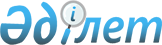 Об утверждении регистров бухгалтерского учета
					
			Утративший силу
			
			
		
					Приказ Министра финансов Республики Казахстан от 11 марта 2004 года N 117. Зарегистрирован в Министерстве юстиции Республики Казахстан 2 апреля 2004 года N 2791. Утратил силу приказом Министра финансов Республики Казахстан от 21 июня 2007 года N 215 (вводится в действие с 1 января 2008 года)



      


Сноска. Приказ Министра финансов Республики Казахстан от 11 марта 2004 года N 117 утратил силу приказом Министра финансов Республики Казахстан от 21 июня 2007 года 


 N 215 


(вводится в действие с 1 января 2008 года).



      В соответствии с пунктом 6 
 статьи 6-1 
 Закона Республики Казахстан "О бухгалтерском учете и финансовой отчетности" и 
 приказом 
 Министра финансов Республики Казахстан от 18 сентября 2002 года N 438 "Об утверждении Типового плана счетов бухгалтерского учета", ПРИКАЗЫВАЮ:




      1. Утвердить прилагаемые регистры бухгалтерского учета.




      2. Контроль за исполнением настоящего приказа возложить на Вице-Министра финансов Республики Казахстан Узбекова Г.Н.




      3. Настоящий приказ вводится в действие со дня его регистрации в Министерстве юстиции Республики Казахстан.


      Министр 


Утверждена         



приказом Министра финансов 



Республики Казахстан    



от 11 марта 2004 г. N 117  

__________________________



      организация



                    Регистры бухгалтерского учета





                           Главная книга



                 _______________________________________



                         код и наименование счета

__________________________________________________________________________



Месяц|                             Обороты



     |--------------------------------------------------------------------



     | с кредита | с кредита | с кредита| с кредита| с кредита| с кредита|



     |счета___по | счета___по|счета___по|счета___по|счета___по|счета___по|



     |журналу-   |журналу-   |журналу-  |журналу-  |журналу-  |журналу-  |



     |ордеру N__ |ордеру N__ |ордеру N__|ордеру N__|ордеру N__|ордеру N__|



_____|___________|___________|__________|__________|__________|__________|



  A  |     1     |      2    |     3    |     4    |     5    |    6     |



_____|___________|___________|__________|__________|__________|__________|



_____|________|__|________|__|_______|__|_______|__|_______|__|_______|__|



_____|________|__|________|__|_______|__|_______|__|_______|__|_______|__|



_____|________|__|________|__|_______|__|_______|__|_______|__|_______|__|



 



 Продолжение таблицы



 



___________________________________________________________________



                                             |Обороты по дебету



---------------------------------------------|---------------------



 с кредита | с кредита | с кредита| с кредита| с кредита| с кредита|



счета___по | счета___по|счета___по|счета___по|счета___по|счета___по|



журналу-   |журналу-   |журналу-  |журналу-  |журналу-  |журналу-  |



ордеру N__ |ордеру N__ |ордеру N__|ордеру N__|ордеру N__|ордеру N__|



___________|___________|__________|__________|__________|__________|



     7     |      8    |     9    |     10   |     11   |    12    |



___________|___________|__________|__________|__________|__________|



________|__|________|__|_______|__|_______|__|_______|__|_______|__|



________|__|________|__|_______|__|_______|__|_______|__|_______|__|



________|__|________|__|_______|__|_______|__|_______|__|_______|__|



 



 Продолжение таблицы



 



___________________________________________________________________



                               |       |    Сальдо    |   Месяц



-------------------------------|       |--------------|



 с кредита | с кредита | Итого |Обороты|дебет |кредит |



счета___по | счета___по|       |по кре-|      |       |



журналу-   |журналу-   |       |диту - |      |       |



ордеру N__ |ордеру N__ |       |итого  |      |       |



___________|___________|_______|_______|______|_______|



    13     |     14    |  15   |   16  |  17  |   18  |



___________|___________|_______|_______|______|_______|____________



________|__|________|__|____|__|____|__|___|__|____|__|____________



________|__|________|__|____|__|____|__|___|__|____|__|____________



________|__|________|__|____|__|____|__|___|__|____|__|____________

Утверждена          



приказом Министра финансов 



  Республики Казахстан    



от 11 марта 2004 г. N 117  

 __________________________



      организация



                    Регистры бухгалтерского учета



                        


Разработочная таблица 






         расчета сумм износа основных средств и сумм переоценок






     основных средств, подлежащих отнесению на нераспределенный доход,






                     по производственному методу





                      за __________________20___г.



______________________________________________________________________



   Виды основных   |показатель|Первоначальная или  |Норма     |Объем



   средств         |производ- |текущая стоимость   |амортиза- |выпол-



                   |ственной  |--------------------|ционных   |ненных



                   |мощности  |всего    |том числе |отчислений|работ



                   |          |стоимость|сумма     |          |



                   |          |         |переоценки|          | 



___________________|__________|_________|__________|__________|_______



         1         |     2    |    3    |     4    |    5     |   6



___________________|__________|_________|__________|__________|_______



Машины и оборудование, 



передаточные устройства 

Итого 

Транспортные средства 

Итого 

Прочие 

Итого 

_____________________________________________________________________



 



Продолжение таблицы



______________________________________________________________________



Сумма аморти-|Дебетуемый|Сумма переоценки,     |Справочно:Сумма накоп-



зационных    |счет      |подлежащая переносу   |ленного износа с начала



отчислений   |          |на нераспределенный   |эксплуатации до 



(гр.5 х гр.6)|          |доход (гр.4/гр.3хгр.7)|отчетного периода



_____________|__________|______________________|______________________



       7     |     8    |           9          |          10



_____________|__________|______________________|______________________

Утверждена          



приказом Министра финансов 



  Республики Казахстан    



от 11 марта 2004 г. N 117  

__________________________



      организация



                    Регистры бухгалтерского учета



                        


Разработочная таблица






        расчета сумм износа основных средств и сумм переоценок






    основных средств, подлежащих отнесению на нераспределенный доход,






                        по кумулятивному методу






                      за ________________20____г.



__________________________________________________________________________



Виды    |Начислено в предыдущем периоде|Изменений за предшествующий период



основных|------------------------------|----------------------------------



средств |сумма амортизацион-|Сумма     |расчетный   |     поступления 



        |ных отчислений     |переоценки|коэффициент |



        |                   |          |------------|--------------------



        |                   |          |годо-|месяч-|амортиза-|сумма амор-



        |                   |          |вой  |ный   |ционная  |тизационных



        |                   |          |     |      |стоимость|отчислений



        |                   |          |     |      |         |(гр.5хгр.4)



________|___________________|__________|_____|______|_________|__________



   A    |         1         |     2    |  3  |  4   |    5    |    6  



________|___________________|__________|_____|______|_________|__________



Машины и 



оборудование, 



передаточные 



устройства 

Итого 

Транспортные средства 

Итого 

Прочие 

Итого 

_____________________________________________________________________



 



Продолжение таблицы



______________________________________________________________________



                Изменений за предшествующий период



____________________________________________________________________



                выбытия             |       переоценки  



------------------------------------|-------------------------------



текущая   |месячная сумма |месячная |сумма увеличения| сумма



стоимость |амортизационных| сумма   |(уменьшения)    | переоценки



          |отчислений     |         |стоимости       | (гр.10хгр.4)



__________|_______________|_________|________________|______________



    7     |       8       |     9   |        10      |      11



__________|_______________|_________|________________|______________



 



Продолжение таблицы



______________________________________________________________



Сумма амортизационных  |Дебетуемый счет |   Сумма переоценки



отчислений, начисленных|                |  (гр.2-гр.9+-гр.11)



в отчетном периоде     |                |



(гр.1+гр.6-гр.8)       |                | 



_______________________|________________|_____________________



         12            |       13       |         14



_______________________|________________|_____________________

Утверждена           



приказом Министра финансов 



  Республики Казахстан    



от 11 марта 2004 г. N 117  

 __________________________



      организация



                    Регистры бухгалтерского учета



                        


Разработочная таблица






        расчета сумм износа основных средств и сумм переоценок






    основных средств, подлежащих отнесению на нераспределенный доход,






                  по методу прямолинейного списания






                      за ________________20____г.



__________________________________________________________________________



Виды    |Начислено в предыдущем периоде|Изменений за предшествующий период



основных|------------------------------|----------------------------------



средств |сумма амортизацион-|Сумма     |норма амор- |     поступления 



        |ных отчислений     |переоценки|тизации     |



        |                   |          |------------|--------------------



        |                   |          |годо-|месяч-|амортиза-|сумма амор-



        |                   |          |вая  |ная   |ционная  |тизационных



        |                   |          |     |      |стоимость|отчислений



________|___________________|__________|_____|______|_________|__________



   A    |         1         |     2    |  3  |  4   |    5    |    6  



________|___________________|__________|_____|______|_________|__________



Здания и



сооружения



 



Итого



 



Машины и 



оборудование, 



передаточные 



устройства 

Итого 

Транспортные средства 

Итого 

Прочие 

Итого 

_____________________________________________________________________



 



Продолжение таблицы



______________________________________________________________________



                Изменений за предшествующий период



____________________________________________________________________



                выбытия             |       переоценки  



------------------------------------|-------------------------------



текущая   |месячная сумма|месячная  |сумма увеличения| сумма



стоимость |амортизации   | сумма    |(уменьшения)    | переоценки



          |              |переоценки|стоимости       | (гр.10хгр.4)



__________|______________|__________|________________|______________



    7     |       8      |     9    |        10      |      11



__________|______________|__________|________________|______________



 



Продолжение таблицы



______________________________________________________________



Сумма амортизационных  |Дебетуемый счет |   Сумма переоценки



отчислений, начисленных|                |  (гр.2-гр.9+-гр.11)



в отчетном периоде     |                |



(гр.1+гр.6-гр.8)       |                | 



_______________________|________________|_____________________



         12            |       13       |         14



_______________________|________________|_____________________

Утверждена           



приказом Министра финансов 



Республики Казахстан    



от 11 марта 2004 г. N 117  

 __________________________



      организация



                    Регистры бухгалтерского учета



                        


Разработочная таблица






        расчета сумм износа основных средств и сумм переоценок






    основных средств, подлежащих отнесению на нераспределенный доход,






                  по методу уменьшающегося остатка



__________________________________________________________________________



Виды    |Балансовая стоимость на      |  Начислено в предыдущем периоде



основных|конец предшествующего периода|



средств |-----------------------------|-----------------------------------



        |Стоимость |в том числе сумма |сумма амортизационных|сумма 



        |          |переоценки        |отчислений           |переоценки



________|__________|__________________|_____________________|____________



   A    |     1    |        2         |          3          |       4    



________|__________|__________________|_____________________|____________



 



Машины и 



оборудование, 



передаточные 



устройства 

Итого 

Транспортные средства 

Итого 

Прочие 

Итого 

_____________________________________________________________________



 



Продолжение таблицы



______________________________________________________



    Изменения за предшествующий период в результате



______________________________________________________



поступления |      выбытия          |   переоценки  



------------|-----------------------|-----------------



первоначаль-|балансовая |в том числе|сумма переоценки,



ная  стои-  |стоимость  | сумма     |дооценки



мость       |           |переоценки |(уценки) 



____________|___________|___________|_________________



    5       |     6     |     7     |        8  



____________|___________|___________|_________________



 



Продолжение таблицы



________________________________________________________



Балансовая стоимость на конец|Норма амортизационных 



отчетного периода            |отчислений



-----------------------------|(с учетом коэффициента 2)



(гр.1-гр.3 |в том числе сумма|



+гр.5-гр.6 |переоценки (гр.2-|



+гр.8)     |гр.4+гр.7+-гр.8) |



___________|_________________|__________________________



     9     |       10        |            11



___________|_________________|__________________________ 



______________________________________________________________



Сумма амортизационных  |Дебетуемый счет |   Сумма переоценки



отчислений отчетного   |                | отчетного периода



периода                |                | (гр.10хгр.11)



(гр.9хгр.11)           |                | 



_______________________|________________|_____________________



         12            |       13       |         14



_______________________|________________|_____________________

Утверждена           



приказом Министра финансов 



Республики Казахстан    



от 11 марта 2004 г. N 117  

 __________________________



      организация

 


                   Регистры бухгалтерского учета





                        Разработочная таблица






                 свода сумм износа основных средств



_________________________________________________________________________



Виды основных |      Методы начисления амортизации      |Итого сумма



средств       |-----------------------------------------|амортизационных 



              |прямо-  |производ-|уменьшающегося|кумуля-|отчислений за



              |линейный|ственный |остатка       |тивный |отчетный период



______________|________|_________|______________|_______|________________



 



Здания и 



сооружения

Машины и 



оборудование, 



передаточные 



устройства

Транспортные 



средства 

Прочие 

________________________________________________________________________ 



 



Продолжение таблицы



_________________________________________________



           С кредита счетов подраздела 13 



       "Износ основных средств" в дебет счетов



-------------------------------------------------



    811   |   821   |   845   |   935  |  N___



__________|_________|_________|________|_________

Утверждена           



приказом Министра финансов 



  Республики Казахстан    



от 11 марта 2004 г. N 117  

_________________________



      организация



                       Регистры бухгалтерского учета





                          Разработочная таблица


 



      


расчета сумм амортизационных отчислений по нематериальным активам



                          


за___________________20__г.



___________________________________________________________________



N  |Вид немате-|Краткая |Срок полезного|Остаток на начало отчетного



п/п|риальных   |характе-|использования |периода (сумма 



   |активов    |ристика |              |первоначальной стоимости)



___|___________|________|______________|___________________________



 A |    Б      |   В    |      Г       |           1 



___|___________|________|______________|___________________________



 



Продолжение таблицы



_________________________________________________________________________



      Движение нематериальных активов (счета подраздела 10)



-------------------------------------------------------------------------



      Дебет (приход)      |          Кредит (расход)         |Остаток на



-------------------------------------------------------------|конец отчет-



Дата, номер|Первоначальная|Дата, номер|Первоначальная|Причины|ного периода



документа  |   стоимость  |документа  |   стоимость  |выбытия|(сумма пер-



           |              |           |              |       |воначальной



           |              |           |              |       |стоимости)  



___________|______________|___________|______________|_______|___________



      2    |      3       |      4    |      5       |   6   |     7



___________|______________|___________|______________|_______|___________



 



Продолжение таблицы



_________________________________________________________________________



Амортизация нематериальных активов (счета подраздела 11) | Справочно:



---------------------------------------------------------| сумма



Применяемая      | Сумма начисленной амортизации за      | накопленной



месячная норма,% | текущий месяц (7 гр. х 8 гр.)         | амортизации



_________________|_______________________________________|_______________



       8         |                  9                    |        10



_________________|_______________________________________|_______________

 Ведомость закончена "_____"______________20____г.



 



 Исполнитель         ___________________________

Утверждена           



приказом Министра финансов 



  Республики Казахстан    



от 11 марта 2004 г. N 117  

_________________________



      организация



                       Регистры бухгалтерского учета





                       


Справка для архива №______






                  За __________________ месяц  20_____г.






                   Номер счета _______________________





___________________________________________________________________





        Документы       |  Количество документов  |  Примечание



------------------------|                         |



c N_____   | c N_____   |                         |



___________|____________|_________________________|________________



___________|____________|_________________________|________________



___________|____________|_________________________|________________



 



Исполнитель_______________________________________

     _________________________                          Утверждена



     организация                                приказом Министра финансов



                                                   Республики Казахстан



                                               от 11 марта 2004 года N 117



                     Регистры бухгалтерского учета





                               Ведомость






                      по учету движения материалов





                      за ___________________200__г.





 






        I



. Сводные данные по приходу материалов и расчет отклонений


__________________________________________________________________________



 N |                       |      Счета подраздела 20 "Материалы



стр|                       |----------------------------------------------



   |                       |  по фактической      | по учетным ценам



   |                       |  себестоимости       |



   |                       |----------------------------------------------



   |                       | N  |  N  |  N  | N   |  N  |  N  |  N  |  N



--------------------------------------------------------------------------



 A |         Б             |  1 |  2  |  3  |  4  |  5  |  6  |  7  |  8



--------------------------------------------------------------------------



               

А. Сводные данные себестоимости поступивших материалов


 1  Из журнала-ордера 6



    (кредит счета 671)



 2  Из журнала-ордера 10



    (кредит счетов



    900, 910, 920)



 3  Из журнала-ордера



    1,2 (кредит счетов



    подразделов 43,44,45)



 4  Из журнала-ордера 7



    (кредит счета 333)



 5  Из журнала-ордера 9



    (кредит счетов



    подраздела 68)



 6  Из журнала-ордера

 7  Итого

                                  

Б. Расчет отклонений


 8  Остаток материалов на



    начало месяца (по



    итоговым данным



    раздела 2)



 9  Итого с остатком



    (строки 7+8)



                                             Отклонения



                                    Дебет(+)                   Кредит (-)



10  Отклонения от



    стоимости по учетным



    ценам (разница между



    суммами по строке 9)



11  Процент отклонений



    (строки 10:9х100)



12  Сумма отклонений на



    остаток материалов



    на конец месяца



13  Отклонения, подлежащие



    списанию - всего



    (строка 10-12)



__________________________________________________________________________


               II. Движение по счету _________подраздела 20 "Материалы"




__________________________________________________________________________



 N |Наименование (N)|Остаток|    Поступило            |Внутреннее |Всего



п/п|склада или      |  на   |-------------------------|перемещение|по



   |фамилия         |начало |от пос-|от своих|   |    |(получено  |приходу



   |материально-    |месяца |тавщи- |подсоб- |   |    |от других  |



   |ответственного  |       |ков и  |ных     |   |    |складов)   |



   |лица            |       |заказ- |произ-  |   |    |           |



   |                |       |чиков  |водств  |   |    |           |



--------------------------------------------------------------------------



 А |       Б        |   1   |   2   |   3    | 4 |  5 |     6     |   7



--------------------------------------------------------------------------



 1.



 2.



 3.



 4.



 5.



 6.



 7.



 8.



 9.



--------------------------------------------------------------------------



    Итого по учетным



    ценам



    Отклонения (+,-)



    Итого по



    фактической



    себестоимости



__________________________________________________________________________

      



__________________________________________________________________________



 Израсходовано и отнесено в дебет счетов подразделов|Внут-  |Всего  |Оста-



----------------------------------------------------|реннее |по     |ток



80 "Себестоимость реализованной готовой продукции   |пере-  |расходу|на



(товаров, работ, услуг)", 81 "Расходы по реализации |мещение|       |конец



готовой продукции (товаров, работ, услуг)",         |(пере- |       |меся-



82 "Общие и административные расходы", 90 "Основное |дано   |       |ца



производство", 91 "Полуфабрикаты собственного произ-|другим |       |



водства", 92 "Вспомогательные производства",        |скла-  |       |



93 "Накладные расходы"                              |дам)   |       |



--------------------------------------------------------------------------



 N  |  N  |  N  |  N  |  N  |  N  |  N  |  N  |  N  |       |       |    



--------------------------------------------------------------------------



 8  |  9  |  10 |  11 | 12  | 13  |  14 |  15 |  16 |  17   |  18   |  19



--------------------------------------------------------------------------



__________________________________________________________________________



__________________________________________________________________________



 

      Ведомость закончена "_____"__________200__г.



      Исполнители  _____________________________  ________________



                           (Ф.И.О.)                 (подпись)



                   _____________________________  ________________



                           (Ф.И.О.)                 (подпись)

      Данная ведомость предназначена для учета движения материалов. В ней находят



отражение движения и остатки материалов по местам их нахождения (хранения) в оценке по учетным ценам. Одновременно в ведомости показывается фактическая себестоимость поступивших и выбывших материалов, выявляются и распределяются отклонения фактической себестоимости приобретенных материалов от их стоимости по учетным ценам.



      Ведомость состоит из двух разделов: раздел 1 "Сводные данные по приходу материалов и расчет отклонений" и раздел 2 "Движение по счетам подраздела 20 "Материалы"".



      В части А "Сводные данные себестоимости поступивших материалов" раздела 1 показываются поступления материалов, отраженные в других журналах-ордерах:



      от поставщиков (обороты в корреспонденции с кредитом счета подраздела 67 "Расчеты с поставщиками и подрядчиками") - в журнале-ордере N 6;



      собственной выработки (обороты в корреспонденции с кредитом счетов 900, 910, 920) - в журнале-ордере 10;



      приобретенных подотчетными лицами (обороты в корреспонденции со счетом 333 "Задолженность работников и других лиц") - в журнале-ордере N 7;



      поступивших от прочих юридических и физических лиц (обороты в корреспонденции со счетом 687 "Прочие" подраздела 68 "Прочая кредиторская задолженность и начисления") - в журнале-ордере N 9.



      Часть Б "Расчет отклонений" раздела 1 предназначена для расчета процента отклонений фактической себестоимости поступивших материалов с учетом их остатка на начало месяца, от их стоимости по учетным ценам.



      Стоимость остатков материалов на начало месяца по фактической себестоимости и учетным ценам переносится в строку 8 из раздела 2 (Графа 1 "Остаток на начало месяца"). Стоимость остатка материалов на начало месяца с учетом стоимости поступивших материалов в отчетном месяце отражается по строке 9 по фактической себестоимости и учетным ценам.



      По строке 10 отражаются отклонения фактической себестоимости материалов, приобретенных за месяц с учетом их остатка на начало месяца и от их стоимости по учетным ценам.



      Выявленные отклонения (строка 10) подлежат распределению между остатком материалов на конец месяца и общей стоимостью списанных за текущий месяц материалов.



      Часть отклонений, приходящаяся на стоимость израсходованных за текущий месяц материалов, списывается в дебет тех же счетов, на которых был отражен расход материалов по учетным ценам.



      Распределение отклонений производится по каждому виду или группе израсходованных материалов по проценту, исчисленному, исходя из отношения суммы отклонений по остатку на начало месяца и суммы отклонений по поступившим материалам за месяц к стоимости остатка материалов на начало месяца и поступивших за месяц:

П = ((ООМ + ОПМ)/(ОМУ+ПМУ))х100,

где П - процент отклонений фактической себестоимости материалов от их стоимости по учетным ценам;



ООМ - отклонения по остатку материалов на начало месяца;



ОПМ - отклонения по поступившим за месяц материалам;



ОМУ - остаток материалов на начало месяца по учетным ценам;



ПМУ - поступившие за месяц материалы по учетным ценам (без учета сумм внутреннего перемещения).



      По этому проценту следует списывать отклонения, относящиеся к израсходованным материалам (на те же счета).



      Раздел 2 ведомости предназначен для учета наличия и движения материалов (поступление, расход) по учетным ценам в разрезе синтетических счетов.



      После подведения итогов по остатку материалов на начало месяца, приходу, расходу и остатку на конец месяца по учетным ценам (строка 26 "Итого по учетным ценам") в следующей строке 27 "Отклонения (+,-)" отражается сумма отклонений по остатку на начало месяца и по приобретенным материалам (в графе 7 "Всего по приходу"). В других графах фактическая себестоимость поступивших материалов (от поставщиков, подсобных производств и др.) не определяется, поскольку отклонения определяются не по каждому источнику поступления отдельно, а по всем источникам в целом.



 




 



 



 



     _________________________                          Утверждена



     организация                                приказом Министра финансов



                                                   Республики Казахстан



                                               от 11 марта 2004 года N 117



 



                        Регистры бухгалтерского учета





                                  Ведомость






                 по учету расчетов с покупателями и заказчиками





                       за ___________________200__г.





 





      Реализация внеоборотных активов, финансовых инвестиций, товарно-



материальных запасов



__________________________________________________________________________



 N |Приказ,  |Дата |Счет-  |Покупатель|Остаток|Количество по наименованиям



п/п|накладная|счета|фактура|(заказчик)|на     |(группам) изделий и другие



   | N       |     |или за-|          |начало |---------------------------



   |         |     |меняю- |          |месяца |



   |         |     |щий его|          |       |



   |         |     |доку-  |          |       |



   |         |     |мент, N|          |       |



--------------------------------------------------------------------------



 А |    Б    |  В  |   Г   |     Д    |   1   |  2 |  3 | 4  |  5  |  6



--------------------------------------------------------------------------



__________________________________________________________________________



__________________________________________________________________________



                               Итого



__________________________________________________________________________



 



продолжение таблицы



__________________________________________________________________________



данные по реализациям|Сумма по| N      |     Отметки об оплате   |Cальдо 



активов              |предъяв-|платеж- |-------------------------|на



                     |ленным  |ного до-|Дата| N_ | N_ | N_ | N_  |конец



                     |счетам  |кумента |    |    |    |    |     |месяца



--------------------------------------------------------------------------



 7  |  8  |  9  | 10 |   11   |  12    | 13 | 14 | 15 | 16 | 17  |  18



--------------------------------------------------------------------------



--------------------------------------------------------------------------



--------------------------------------------------------------------------

      Ведомость закончена "____"____________200__г.

      Исполнители: ______________________  _________________



                        (Ф.И.О.)               (подпись)



                   ______________________  _________________



                        (Ф.И.О.)               (подпись)

      Ведомость предназначена для накапливания и группировки счетов-фактур или других расчетных документов по реализованным внеоборотным активам, финансовым инвестициям и товарно-материальным запасам. Записи на основании счетов-фактур или заменяющих их документов в ведомости производятся по наименованиям (группам) активов и другим данным по их реализации в разрезе покупателей (заказчиков). В графу 1 переносятся остатки на начало месяца в разрезе покупателей (заказчиков). В графах 2-10 отражаются количественные данные реализованных активов по наименованиям или группам изделий. В графу 2 "Сумма по предъявленным счетам" заносятся суммы по предъявленным счетам за реализованные в течение месяца активы.



      Операции по оплате предъявленных счетов-фактур отражаются в графах 13-17 "Отметки об оплате" на основе выписок банка, кассовых ордеров или других денежных документов. В графы "Отметки об оплате" в разрезе покупателей и заказчиков переносятся суммы, учитывавшиеся на



соответствующих счетах подраздела 66 "Авансы полученные".

Утверждена           



приказом Министра финансов 



  Республики Казахстан    



от 11 марта 2004 г. N 117  

__________________________



      организация



                       Регистры бухгалтерского учета


      



                              


Журнал-ордер N 1






           по кредиту счетов подраздела 45 "Наличность в кассе" 





                     за ______________________ 200 __ г.





 




_____________________________________________________________________





N   | Дата (или| 32 "Дебиторская задолженность дочерних (зависимых)  |



    |за какие  | организаций", 33 "Прочая дебиторская задолженность",|



п/п |числа)    | 34 "Расходы будущих периодов",  35 "Авансы выданные"|



    |          |-----------------------------------------------------|



    |          |   N_____   |   N_____   |    N_____   |   N____     |



____|__________|____________|____________|_____________|_____________|



  A |    Б     |     1      |      2     |      3      |      4      |



____|__________|____________|____________|_____________|_____________|



1



2



3



4



5



6



7



8



9



10



11



12



13



14



15



Итого



_____________________________________________________________________



 



Продолжение таблицы



__________________________________________________________________________



40 "Финансовые инвестиции", 41 "Деньги в пути", 42 "Деньги в аккредитивах,|



чеках, на карт-счетах в банках", 43 "Деньги на текущих, корреспондентских |



счетах в иностранной валюте", 44 "Деньги на текущих, корреспондентских    |



счетах в национальной валюте"                                             |



__________________________________________________________________________|



     N__   |    N___    |    N___    |    N___   |    N__    |    N__     |



___________|____________|____________|___________|___________|____________|



     5     |      6     |      7     |     8     |     9     |     10     |



___________|____________|____________|___________|___________|____________|

    

С кредита счета 45 "Наличность в кассе" в дебет счетов подразделов


__________________________________________________________________________



60 "Займы", 62 "Расчеты по дивидендам и  |67 "Расчеты с поставщиками и 



доходам участников", 63 "Расчеты с       |подрядчиками", 68 "Прочая креди-



бюджетом", 64 "Кредиторская задолженность|торская задолженность и начисле-



дочерним (зависимым) организациям"       |ния", 71 "Возвраты проданных 



                                         |товаров и скидки с продаж, 



                                         |скидки с цены"  



_________________________________________|________________________________



 N___ | N___ | N___ | N___ | N____ | N___| N___| N___| N___| N___| N____ 



______|______|______|______|_______|_____|_____|_____|_____|_____|________



  11  |  12  |  13  |  14  |  15   | 16  |  17 |  18 | 19  | 20  |  21



______|______|______|______|_______|_____|_____|_____|_____|_____|________



 



Продолжение таблицы



__________________________________________________________________________



81 "Расходы по реализации готовой  |93 "Накладные|        |        |Итого



продукции (товаров, работ, услуг)",|  расходы"   |        |        |



82 "Общие и административные       |             |        |        |



расходы", 83 "Расходы в виде       |             |        |        |



вознаграждения"                    |             |        |        |



___________________________________|_____________|________|________|



 N___   | N___   | N___   | N___   |N_|N_|N__|N__|N__ |N__|N__| N__|



________|________|________|________|__|__|___|___|____|___|___|____|______



   22   |  23    |   24   |   25   |26|27| 28|29 | 30 | 31| 32| 33 |  34



________|________|________|________|__|__|___|___|____|___|___|____|______

Сальдо на начало месяца ____________________ тенге



 




______________________________________________________________________





N   |Дата   |14 "Инвестиции", 30 "Задолженность покупателей и заказчи-|



    |(или за|ков", 32 "Дебиторская задолженность дочерних (зависимых) |



    | какие | организаций", 33 "Прочая дебиторская задолженность",    |



п/п |числа) |                                                         |



    |       |---------------------------------------------------------|



    |       |   N_____ |   N_____   |  N_____   |   N____   | N____   |



____|_______|__________|____________|___________|___________|_________|



  A |    Б  |     1    |      2     |    3      |     4     |    5    |



____|_______|__________|____________|___________|___________|_________|



1



2



3



4



5



6



7



8



9



10



11



12



13



 



Итого



_____________________________________________________________________



 



Продолжение таблицы



__________________________________________________________________________



40 "Финансовые инвестиции", 41 "Деньги в пути", 42 "Деньги в аккредитивах,|



чеках, на карт-счетах в банках", 43 "Деньги на текущих, корреспондентских |



счетах в иностранной валюте", 44 "Деньги на текущих, корреспондентских    |



счетах в национальной валюте"                                             |



__________________________________________________________________________|



     N__      |    N___      |    N___      |    N___      |     N__      |



______________|______________|______________|______________|______________|



      6       |       7      |       8      |       9      |       10     |



______________|______________|______________|______________|______________|

  

Ведомость к журналу-ордеру N 1 по дебету счетов подраздела 




                     45 "Наличность в кассе"


 В дебет счета ____ "____________________" с  кредита счетов подразделов

__________________________________________________________________________



50 "Уставный капитал", 51 "Неоплаченный  | 70 "Доход от основной 



капитал", 52 "Изъятый капитал", 53 "Допол| деятельности",



нительный оплаченный капитал", 60"Займы",| 72 "Доход от неосновной 



61 "Доходы будущих периодов", 64 "Креди- | деятельности" 



торская задолженность дочерним (зависимым) 



организациям", 68 "Прочая кредиторская   |



задолженность и начисления", 66 "Авансы  |



полученные"                              |



_________________________________________|________________________________



 N___   | N___   | N___  | N___  | N____ | N___| N___| N___| N___| N____ 



________|________|_______|_______|_______|_____|_____|_____|_____|________



   11   |   12   |  13   |  14   |  15   |  16 |  17 | 18  | 19  |  20



________|________|_______|_______|_______|_____|_____|_____|_____|________



 



Продолжение таблицы



__________________________________________________________________________



86 "Доходы (убытки) от чрезвычайных ситуаций и   |        |        |Итого



прекращенных операций"                           |        |        |



_________________________________________________|________|________|



  N___      |  N___     |  N___      | N___      |N__ |N__|N__| N__|



____________|___________|____________|___________|____|___|___|____|______



     21     |    22     |     23     |     24    | 25 |26 | 27|28  |  29



____________|___________|____________|___________|____|___|___|____|______

Сальдо на конец месяца _____________________

Журнал-ордер и ведомость закончены         "____"_______________200__г.



Данные листов - расшифровок и сальдо сверены.



 



В Главной книге суммы оборотов отражены    "____"______________200__г.



 



Исполнители:     __________________________    _______________________ 



                         (Ф.И.О.)                    (подпись)



 



                 __________________________    _______________________ 



                         (Ф.И.О.)                    (подпись)



                    

Главный бухгалтер__________________________    _______________________ 



                         (Ф.И.О.)                    (подпись)

      Журнал-ордер N 1 и ведомость к журналу-ордеру N 1 предназначены для учета операций с наличностью в кассе, отражаемых по кредиту (журнал-ордер) и дебету (ведомость) счетов 451 "Наличность в кассе в национальной валюте", 452 "Наличность в кассе в иностранной валюте" подраздела 45 "Наличность в кассе". При наличии в кассе иностранной валюты на день составления кассового отчета необходимо производить ее пересчет на национальную валюту (тенге) по рыночному курсу обмена валют.



      В журнал-ордер N 1 и ведомость к журналу-ордеру N 1 записи производятся на основании кассовых отчетов, подтвержденных приложенными к ним документами.



      При незначительном количестве кассовых документов допускается кассовый отчет составлять не ежедневно, а в целом за несколько дней. В журнале-ордере N 1 или в ведомости к журналу-ордеру N 1 в этом случае, в графе "дата" указываются начальные и конечные числа месяца, за которые составлены кассовые отчеты, например: 1-5, 6-10 и т.д.



      Итоги за день или несколько дней в разрезе корреспондирующих счетов определяются путем подсчета сумм однородных операций, отраженных в кассовом отчете согласно приложенных к нему документов.



      В графы 1-33 журнала-ордера заносятся суммы по кредиту соответствующих счетов подраздела 45 "Наличность в кассе". В графу 34 "Итого" заносятся подсчитанные согласно кассовых отчетов суммы кредитовых оборотов по счетам. В конце месяца данные суммы в разрезе синтетических счетов (строка "Итого") переносятся в Главную книгу.



      В ведомость к журналу-ордеру N 1 заносятся дебетовые обороты по синтетическим счетам в корреспонденции с соответствующими счетами, коды которых указываются в графах 1-28. Графа 29 "Итого" предназначена для отражения подсчитанных по каждой строке ведомости к журналу-ордеру N 1 сумм дебетовых оборотов. Данные суммы (строка "Итого") в конце месяца в разрезе синтетических счетов переносятся в Главную книгу.



      В ведомости к журналу-ордеру N 1 отражается остаток наличности в кассе на начало месяца. Остаток на конец месяца выводится с учетом сумм кредитовых и дебетовых оборотов по счетам. Данный остаток переносится в Главную книгу и ведомость к журналу-ордеру N 1, открываемую на следующий месяц.

 Утверждена         



приказом Министра финансов 



  Республики Казахстан    



от 11 марта 2004 г. N 117  

__________________________



      организация



                       Регистры бухгалтерского учета


      



                              


Журнал-ордер N 2






           по кредиту счетов по кредиту счетов подразделов





  


 43 «Деньги на текущих, корреспондентских счетах в иностранной валюте»,






   44 «Деньги на текущих, корреспондентских счетах в национальной валюте»





                     за ______________________ 200 __ г.





 




_____________________________________________________________________





N   | Дата (или| 32 "Дебиторская задолженность дочерних (зависимых)  |



    |за какие  | организаций", 33 "Прочая дебиторская задолженность",|



п/п |числа)    | 34 "Расходы будущих периодов",  35 "Авансы выданные"|



    |          |-----------------------------------------------------|



    |          |   N_____   |   N_____   |    N_____   |   N____     |



____|__________|____________|____________|_____________|_____________|



  A |    Б     |     1      |      2     |      3      |      4      |



____|__________|____________|____________|_____________|_____________|



1



2



3



4



5



6



7



8



9



10



11



12



Итого



_____________________________________________________________________



 



Продолжение таблицы



__________________________________________________________________________



40 "Финансовые инвестиции", 41 "Деньги в пути", 42 "Деньги в аккредитивах,|



чеках, на карт-счетах в банках", 43 "Деньги на текущих, корреспондентских |



счетах в иностранной валюте", 44 "Деньги на текущих, корреспондентских    |



счетах в национальной валюте", 45 "Наличность в кассе"                    |



__________________________________________________________________________|



     N__   |    N___    |    N___    |    N___   |    N__    |    N__     |



___________|____________|____________|___________|___________|____________|



     5     |      6     |      7     |     8     |     9     |     10     |



___________|____________|____________|___________|___________|____________|

 С кредита счета ____ "____________________" в дебет счетов подразделов 

__________________________________________________________________________



50 "Уставный|60 "Займы", 62 "Расчеты по   |67 "Расчеты с поставщиками и 



капитал",   |дивидендам и доходам участни-|подрядчиками", 68 "Прочая креди-



52 "Изъятый |ков",63 "Расчеты с бюджетом",|торская задолженность и начисле-



капитал"    |64"Кредиторская задолженность|ния", 71 "Возвраты проданных 



            |дочерним (зависимым)         |товаров и скидки с продаж, 



            |организациям"                |скидки с цены"  



____________|_____________________________|________________________________



 N___ | N___|N___|N___|N___|N___|N___|N___| N___| N___|N____| N___ |N____ 



______|_____|____|____|____|____|____|____|_____|_____|_____|______|______



  11  |  12 |13  | 14 | 15 | 16 | 17 | 18 | 19  | 20  | 21  |  22  |   23



______|_____|____|____|____|____|____|____|_____|_____|_____|______|______



 



Продолжение таблицы



__________________________________________________________________________



81 "Расходы по реализации готовой   |93 "Накладные|        |        |Итого



продукции (товаров, работ, услуг)", |  расходы"   |        |        |



82 "Общие и административные        |             |        |        |



расходы", 83 "Расходы в виде        |             |        |        |



вознаграждения", 84 "Расходы по не- |             |        |        |



основной деятельности", 85 "Расходы |             |        |        |



по корпоративному подоходному налогу"             |        |        |



____________________________________|_____________|________|________|



 N___   | N___   | N___    | N___   |N_|N_|N__|N__|N__ |N__|N__| N__|



________|________|_________|________|__|__|___|___|____|___|___|____|_____



   24   |  25    |   26    |   27   |28|29| 30|31 | 32 | 33| 34| 35 |  36



________|________|_________|________|__|__|___|___|____|___|___|____|_____

Сальдо на начало месяца ____________________ тенге



 




______________________________________________________________________





N   |Дата   |14 "Инвестиции", 30 "Задолженность покупателей и заказчи-|



    |(или за|ков", 32 "Дебиторская задолженность дочерних (зависимых) |



    | какие | организаций", 33 "Прочая дебиторская задолженность"     |



п/п |числа) |                                                         |



    |       |---------------------------------------------------------|



    |       |   N_____ |   N_____   |  N_____   |   N____   | N____   |



____|_______|__________|____________|___________|___________|_________|



  A |    Б  |     1    |      2     |    3      |     4     |    5    |



____|_______|__________|____________|___________|___________|_________|



1



2



3



4



5



6



7



8



9



Итого



_____________________________________________________________________



 



Продолжение таблицы



__________________________________________________________________________



40 "Финансовые инвестиции", 41 "Деньги в пути", 42 "Деньги в аккредитивах,|



чеках, на карт-счетах и прочих счетах в банках", 43 "Деньги на текущих,   |



корреспондентских счетах в иностранной валюте", 44 "Деньги на текущих,    |



корреспондентских счетах в национальной валюте", 45 "Наличность в кассе"  |



__________________________________________________________________________|



     N__      |    N___      |    N___      |    N___      |     N__      |



______________|______________|______________|______________|______________|



      6       |       7      |       8      |       9      |       10     |



______________|______________|______________|______________|______________|

  

Ведомость к журналу-ордеру N 2 по дебету счетов подраздела 




43 "Деньги на текущих, корреспондентских счетах в иностранной валюте", 




44 "Деньги на текущих, корреспондентских счетах в национальной валюте"




                     

 В дебет счета ____ "____________________" с  кредита счетов подразделов

__________________________________________________________________________



50 "Уставный капитал", 51 "Неоплаченный  | 70 "Доход от основной деятель-



капитал", 52 "Изъятый капитал",          | ности", 72 "Доход от неосновной



53 "Дополнительный оплаченный            | деятельности"



капитал",  60 "Займы", 61 "Доходы будущих|



периодов", 64 "Кредиторская задолженность| 



дочерним (зависимым) организациям",      |



66 "Авансы полученные", 68 "Прочая       |



кредиторская задолженность и начисления" |



_________________________________________|________________________________



 N___   | N___   | N___  | N___  | N____ | N___| N___| N___| N___| N____ 



________|________|_______|_______|_______|_____|_____|_____|_____|________



   11   |   12   |  13   |  14   |  15   |  16 |  17 | 18  | 19  |  20



________|________|_______|_______|_______|_____|_____|_____|_____|________



 



Продолжение таблицы



__________________________________________________________________________



86 "Доходы (убытки) от чрезвычайных ситуаций и   |        |        |Итого



прекращенных операций"                           |        |        |



_________________________________________________|________|________|



  N___      |  N___     |  N___      | N___      |N__ |N__|N__| N__|



____________|___________|____________|___________|____|___|___|____|______



     21     |    22     |     23     |     24    | 25 |26 | 27|28  |  29



____________|___________|____________|___________|____|___|___|____|______

Сальдо на конец месяца _____________________

Журнал-ордер и ведомость закончены         "____"_______________200__г.



Данные листов - расшифровок и сальдо сверены.



 



В Главной книге суммы оборотов отражены    "____"______________200__г.



 



Исполнители:     __________________________    _______________________ 



                         (Ф.И.О.)                    (подпись)



 



                 __________________________    _______________________ 



                         (Ф.И.О.)                    (подпись)



                    

Главный бухгалтер__________________________    _______________________ 



                         (Ф.И.О.)                    (подпись)



 



      Журнал-ордер N 2 и ведомость к журналу-ордеру N 2 предназначены для учета операций по кредиту (журнал-ордер) и дебету (ведомость к журналу ордеру N 2) счетов 431 "Деньги на текущих, корреспондентских счетах в иностранной валюте внутри страны" и 432 "Деньги на текущих, корреспондентских счетах в иностранной валюте за рубежом" подраздела 43 "Деньги на текущих, корреспондентских счетах в иностранной валюте", 441 "Деньги на текущих, корреспондентских счетах в национальной валюте" подраздела 44 "Деньги на текущих, корреспондентских счетах в национальной валюте". 



      Записи в журнале-ордере N 2 и ведомости к журналу-ордеру N 2, производятся на основании выписок банка и приложенных к ним денежных документов в разрезе соответствующих корреспондирующих счетов.



      Корреспондирующие счета указываются как в банковских выписках, так и на приложенных к ним документах. Группировка сумм для отражения в журнале-ордере N 2 и ведомости к журналу-ордеру N 2 осуществляется путем подсчета соответствующих данных в банковских выписках согласно приведенным в них бухгалтерским записям.



      Графы "Дата" журнала-ордера N 2 и ведомости к журналу-ордеру N 2 предназначены для указания начальной и конечной дат выписок банка, поступивших в течение месяца. Наименование или коды соответствующих счетов корреспондирующих с кредитом или по дебету синтетических счетов подразделов 43, 44 заносятся соответственно в графы 1-35 журнала-ордера и 1-28 ведомости. В графы "Итого" и в строки "Итого" журнала-ордера N 2 и ведомости к журналу-ордеру N 2 заносятся подсчитанные суммы кредитовых и дебетовых оборотов по операциям и событиям согласно выписок банка.



      В ведомости к журналу-ордеру N 2 отражаются остатки по счетам на начало месяца. Остатки на конец месяца выводятся с учетом сумм кредитовых и дебетовых оборотов по счетам. Данные остатки переносятся в Главную книгу и ведомость к журналу-ордеру N 2, открываемую на следующий месяц.

Утвержден          



приказом Министра финансов 



Республики Казахстан    



от 11 марта 2004 года N 117

_______________________



     организация

                      


Регистры бухгалтерского учета





                            Журнал-ордер N 3






             по кредиту счетов подразделов 41 "Деньги в пути",






                    42 "Деньги в аккредитивах, чеках,






                на карт-счетах и прочих счетах в банках"






                   за ________________________200___г.



     

 С кредита счета 411 "Деньги в пути" в дебет счетов подразделов


--------------------------------------------------------------------------



N  |Основание|42 "Деньги в аккреди-|43 "Деньги |44 "Деньги на |    |Итого



п/п|(номер   |тивах, чеках, карт-  |на текущих,|   текущих,   |    |



   |документа|счетах и прочих сче- |корреспон- |корреспондент-|    |



   |или дата |тах в банках"        |дентских   |ских счетах в |    |



   |выписки  |                     |счетах в   |национальной  |    |



   |банка)   |                     |иностранной|валюте"       |    |



   |         |                     |валюте"    |              |    |



   |         |---------------------|-----------|--------------|----|



   |         | N__| N__| N__ | N__ |N___ |N___ | N___ | N____ |N___|



--------------------------------------------------------------------------



 А |    Б    | 1  |  2 |  3  |  4  |  5  |  6  |   7  |   8   |  9 | 10



--------------------------------------------------------------------------



1



2



3



4



5



6



7



8



9



10



11



12



13



14



15



16



--------------------------------------------------------------------------



Итого



--------------------------------------------------------------------------

                      Сальдо на конец месяца______________________ тенге

      

С кредита счета_________ подраздела 42 "Деньги в аккредитивах,




             чеках, на карт-счетах и прочих счетах в банках"




                        в дебет счетов подразделов


--------------------------------------------------------------------------



N  |Основание|10 "Нематериаль-|40 "Финансовые ин-|60 "Займы",|       |Ито-



п/п| (номер  |ные активы", 12 |вестиции", 41     |67 "Расчеты|       |го



   |документа|"Основные средст|"Деньги в пути",  |с поставщи-|       |



   |или дата |ва",14 "Инвести-|43 "Деньги на те- |ками и под-|       |



   |выписки  |ции",20 "Матери-|кущих, корреспон- |рядчиками",|       |



   |банка)   |алы",22 "Товары",дентских счетах в |81 "Расходы|       |



   |         |34 "Расходы буду|иностранной валю- |по реализа-|       |



   |         |щих периодов",35|те", 44 "Деньги на|ции готовой|       |



   |         |"Авансы выдан-  |текущих, коррес-  |продукции  |       |



   |         |ные"            |пондентских счетах|(товаров,  |       |



   |         |                |в национальной ва-|работ, ус- |       |



   |         |                |люте", 45 "Налич- |луг)", 82  |       |



   |         |                |ность в кассе"    |"Общие и   |       |



   |         |                |                  |администра-|       |



   |         |                |                  |тивные рас-|       |



   |         |                |                  |ходы"      |       |



   |         |----------------|------------------|-----------|-------|



   |         |N__ |N__ | N___ |N__ | N___ | N___ | N__| N___ |N_ |N__|



--------------------------------------------------------------------------



 А |    Б    |  1 |  2 |  3   | 4  |   5  |  6   |  7 |  8   | 9 | 10| 11



--------------------------------------------------------------------------



1



2



3



4



5



6



7



8



14



15



16



17



--------------------------------------------------------------------------



Итого



--------------------------------------------------------------------------

                 

Ведомость N 1 к журналу-ордеру N 3




                  по дебету счета 411 "Деньги в пути"




     В дебет счета 411 "Деньги в пути" с кредита счетов подразделов


  Сальдо на начало месяца ______________________ тенге

--------------------------------------------------------------------------



N  |Основа-|30 "Задолжен-|42 "Деньги  |60 "Займы", 64 "Креди-|       |Ито-



п/п|ние    |ность покупа-|в аккреди-  |торская задолженность |       |го



   |(номер |телей и за-  |тивах, че-  |дочерним (зависимым)  |       |



   |доку-  |казчиков", 32|ках, на     |организациям",        |       |



   |мента  |"Дебиторская |карт-сче-   |66 "Авансы получен-   |       |



   |или да-|задолженность|тах в бан-  |ные", 70 "Доход от    |       |



   |та вы- |дочерних     |ках",       |основной деятельнос-  |       |



   |писки  |(зависимых)  |43 "Деньги  |ти", 72 "Доход от     |       |



   |банка) |организаций",|на текущих, |неосновной деятель-   |       |



   |       |33 "Прочая   |корреспон-  |ности", 86 "Доход     |       |



   |       | дебиторская |дентских    |(убытки) от чрезвычай-|       |



   |       |задолжен-    |счетах в    |ных ситуаций и прек-  |       |



   |       |ность"       |иностран-   |ращенных операций"    |       |



   |       |             |ной валюте",|                      |       |



   |       |             |44 "Деньги  |                      |       |



   |       |             |на теку-    |                      |       |



   |       |             |щих, кор-   |                      |       |



   |       |             |респон-     |                      |       |



   |       |             |дентских    |                      |       |



   |       |             |счетах в    |                      |       |



   |       |             |националь-  |                      |       |



   |       |             |ной валюте" |                      |       |



   |       |-------------|------------|----------------------|-------|



   |       |N_ | N__|N__ | N__ | N___ | N__| N___| N__ | N__ |N_ |N_ |



--------------------------------------------------------------------------



 А |   Б   | 1 |  2 |  3 |  4  |   5  |  6 |  7  |  8  |  9  | 10| 11| 12



--------------------------------------------------------------------------



1



2



3



4



--------------------------------------------------------------------------



Итого



--------------------------------------------------------------------------

      

Ведомость N 2 к журналу-ордеру N 3 по дебету счетов подраздела




          42 "Деньги в аккредитивах, чеках, на карт-счетах и




                        прочих счетах в банках"


       В дебет счета ____ "__________" с кредита счетов подразделов

 Сальдо на начало месяца_____________________ тенге

--------------------------------------------------------------------------



N  |Основание|41 "День-|43 "Деньги на теку-|45 "На-|60 "Зай- |       |Ито-



п/п| (номер  |ги в пу- |щих, корреспондент-|лич-   |мы", 72  |       |го



   |документа|ти"      |ских счетах в ино- |ность в|"Доход от|       |



   |или дата |         |странной валюте",  |кассе" |неоснов- |       |



   | выписки |         |44 "Деньги на теку-|       |ной дея- |       |



   | банка)  |         |щих,корреспондент- |       |тельнос- |       |



   |         |         |ских счетах в на-  |       |ти"      |       |



   |         |         |циональной валюте" |       |         |       |



   |         |-----------------------------|-------|---------|-------|----



   |         | N______ |N___ |N__ |N__ |N__| N____ |N__ |N__ |N__|N__|



--------------------------------------------------------------------------



А  |    Б    |    1    |  2  |  3 |  4 | 5 |   6   |  7 | 8  | 9 | 10| 11



--------------------------------------------------------------------------



1



2



3



4



5



6



7



8



9



10



11



--------------------------------------------------------------------------



Итого



--------------------------------------------------------------------------

                    Сальдо на конец месяца___________________тенге

Журнал-ордер и ведомость закончены         "____"_______________200__г.



Данные листов - расшифровок и сальдо сверены.



 



В Главной книге суммы оборотов отражены    "____"______________200__г.



 



Исполнители:     __________________________    _______________________ 



                         (Ф.И.О.)                    (подпись)



 



                 __________________________    _______________________ 



                         (Ф.И.О.)                    (подпись)



                    

Главный бухгалтер__________________________    _______________________ 



                         (Ф.И.О.)                    (подпись)

      Журнал-ордер N 3 и ведомости к журналу-ордеру N 3 предназначены для учета операций и событий по кредиту (журнал-ордер) и дебету (ведомости к журналу-ордеру N 3) счетов 411 "Деньги в пути" подраздела 41 "Деньги в пути", 421 "Деньги в аккредитивах", 422 "Деньги в чековых книжках", 423 "Деньги на карт-счетах", 424 "Деньги на прочих счетах в банках" подраздела 42 "Деньги в аккредитивах, чеках, на карт-счетах и прочих счетах в банках".



      Бухгалтерские записи в данные регистры производятся на основании выписок банка и других денежных документов в разрезе корреспондирующих счетов общими суммами по предварительно сгруппированным однородным операциям.



      Остатки в разрезе синтетических счетов отражаются в ведомостях к журналу-ордеру N 3 на начало месяца. Остатки на конец месяца выводятся с учетом сумм дебетовых и кредитовых оборотов по счетам. Остатки на конец месяца переносятся в Главную книгу и соответствующие ведомости к журналу-ордеру N 3, открываемые на следующий месяц.

Утвержден          



приказом Министра финансов 



Республики Казахстан    



от 11 марта 2004 года N 117

_______________________



     организация



                       Регистры бухгалтерского учета






                            Журнал-ордер N 4






                  по кредиту счетов подраздела 60 "Займы"






                    за ________________________200__г.



     

 С кредита счета 601 "Займы банков" в дебет счетов подразделов


  Сальдо на начало месяца____________________________ тенге

--------------------------------------------------------------------------



N  |Основание - дата|41 "Деньги в пути", 42 "Деньги в аккредитивах,|Итого 



п/п| выписки банка  |чеках, на карт-счетах и прочих счетах в бан-  |



   |                |ках", 43 "Деньги на текущих, корреспондентских|



   |                |счетах в иностранной валюте", 44 "Деньги на   |



   |                |текущих, корреспондентских счетах в националь-|



   |                |ной валюте", 45 "Наличность в кассе", 67 "Рас-|



   |                |четы с поставщиками и подрядчиками" и другие  |



   |                |----------------------------------------------|



   |                | N____ | N____ | N____ | N____ | N____| N____ |



--------------------------------------------------------------------------



 А |        Б       |   1   |   2   |   3   |   4   |   5  |   6   |  7



--------------------------------------------------------------------------

    Итого



--------------------------------------------------------------------------

Обороты по дебету согласно          Сальдо на конец месяца_________тенге



выписке банка _______тенге

                 

С кредита счета 602 "Займы организаций,




            осуществляющих отдельные виды банковских операций"




                       в дебет счетов подразделов


  Сальдо на начало месяца____________________________ тенге

--------------------------------------------------------------------------



N  |Основание - дата|41 "Деньги в пути", 42 "Деньги в аккредитивах,|Итого 



п/п| выписки банка  |чеках, на карт-счетах и прочих счетах в бан-  |



   |                |ках", 43 "Деньги на текущих, корреспондентских|



   |                |счетах в иностранной валюте", 44 "Деньги на   |



   |                |текущих, корреспондентских счетах в националь-|



   |                |ной валюте", 45 "Наличность в кассе", 67 "Рас-|



   |                |четы с поставщиками и подрядчиками" и другие  |



   |                |----------------------------------------------|



   |                |  N____  |  N____  |  N____  | N____  | N____ |



--------------------------------------------------------------------------



 А |        Б       |    1    |    2    |    3    |    4   |   5   |  6



--------------------------------------------------------------------------

    Итого



--------------------------------------------------------------------------

Обороты по дебету согласно          Сальдо на конец месяца_________тенге



выписке банка _______тенге

        

 С кредита счета 603 "Прочие" в дебет счетов подразделов


   Сальдо на начало месяца ______________________тенге

--------------------------------------------------------------------------



N  |Основание - дата|41 "Деньги в пути", 42 "Деньги на специальных |Итого



п/п| выписки банка  |счетах в банках", 43 "Деньги на валютном сче- |



   |                |те", 44 "Деньги на расчетном счете", 45 "На-  |



   |                |личность в кассе", 67 "Расчеты с поставщиками |



   |                |и подрядчиками" и другие                      |



   |                |----------------------------------------------|



   |                | N _____| N_____ | N______ | N_____ | N______ |



--------------------------------------------------------------------------



 А |       Б        |   1    |    2   |    3    |    4   |    5    |  6



--------------------------------------------------------------------------



    Итого



--------------------------------------------------------------------------

Обороты по дебету согласно          Сальдо на конец месяца_________тенге



выписке банка _______тенге



 


           Аналитические данные к счету 601 "Займы банков"


--------------------------------------------------------------------------



 N   |          Виды кредитов         |     Сальдо на конец месяца



 п/п |                                |



--------------------------------------------------------------------------



     |                                |



--------------------------------------------------------------------------



Итого|                                |



--------------------------------------------------------------------------


          Аналитические данные к счету 602 "Займы организаций,




           осуществляющих отдельные виды банковских операций"


--------------------------------------------------------------------------



 N   |          Виды кредитов         |     Сальдо на конец месяца



 п/п |                                |



--------------------------------------------------------------------------



     |                                |



--------------------------------------------------------------------------



Итого|                                |



--------------------------------------------------------------------------

               

Аналитические данные к счету 603 "Прочие"


--------------------------------------------------------------------------



 N   |          Виды кредитов         |     Сальдо на конец месяца



 п/п |                                |



--------------------------------------------------------------------------



     |                                |



--------------------------------------------------------------------------



Итого|                                |



--------------------------------------------------------------------------

Журнал-ордер закончен        "____"_______________200__г.

В Главной книге суммы оборотов отражены    "____"______________200__г.



 



Исполнители:     __________________________    _______________________ 



                         (Ф.И.О.)                    (подпись)



 



                 __________________________    _______________________ 



                         (Ф.И.О.)                    (подпись)



                    

Главный бухгалтер__________________________    _______________________ 



                         (Ф.И.О.)                    (подпись)

      Журнал-ордер N 4 предназначен для учета операций и событий по кредиту счетов 601 "Займы банков", 602 "Займы организаций, осуществляющих отдельные виды банковских операций", 603 "Прочие" подраздела 60 "Займы".



      Бухгалтерские записи в графы 1-6 журнала-ордера производятся согласно выписок банка и других денежных документов по кредиту синтетических счетов подраздела 60 "Займы" в корреспонденции с дебетом соответствующих счетов.



      Обороты по дебету синтетических счетов подраздела 60 "Займы" отражаются общими итогами за месяц согласно поступившим в течение месяца выпискам банка по строке "Обороты по дебету согласно выпискам банка". На основании этих данных по каждому синтетическому счету подраздела 60 "Займы" выводятся сальдо на конец месяца по строке "Сальдо на конец месяца" и переносятся в журнал-ордер, открываемый на следующий месяц.



      В журнале-ордере предусмотрены разделы для аналитического учета по видам займов в разрезе синтетических счетов подраздела 60 "Займы".



      Суммы кредитовых оборотов и сальдо на конец месяца в разрезе синтетических счетов переносятся в Главную книгу.

Утвержден          



приказом Министра финансов 



Республики Казахстан    



от 11 марта 2004 года N 117

_______________________



     организация



                       Регистры бухгалтерского учета






                              Журнал-ордер N 5






                       по кредиту счетов подразделов






                          63 "Расчеты с бюджетом"






                     за ________________________200__г.



--------------------------------------------------------------------------



             |Оста-|  С кредита счетов подразделов 63 "Расчеты с   |Итого



             |ток  |            бюджетом" подразделов:             |по кре-



    Код и    |на   |-----------------------------------------------|диту



наименование |нача-|30 "Задолженность покупателей и заказчиков", 32|(гр.2-



    счета    |ло   |"Дебиторская задолженность дочерних (зависимых)|гр.10)



             |меся-|организаций", 62 "Расчеты по дивидендам и дохо-|



             |ца   |дам участников", 63 "Расчеты с бюджетом", 68   |



             |     |"Прочая кредиторская задолженность и начисле-  |



             |     |ния", 54 "Дополнительный неоплаченный капитал",|



             |     |56 "Нераспределенный доход (непокрытый убы-    |



             |     |ток)", 81 "Расходы по реализации готовой про-  |



             |     |дукции (товаров, работ, услуг)", 82 "Общие и   |



             |     |административные расходы", 85 "Расходы по кор- |



             |     |поративному подоходному налогу", 90 "Основное  |



             |     |производство", 91 "Полуфабрикаты собственного  |



             |     |производства", 92 "Вспомогательные производст- |



             |     |ва", 93 "Накладные расходы"                    |



             |     |-----------------------------------------------|



             |     |N__ |N__ |N__ |N__ |N__ |N__ | N__ | N__ |N    |



--------------------------------------------------------------------------



      А      |  1  |  2 |  3 |  4 |  5 |  6 |  7 |  8  |  9  | 10  | 11



--------------------------------------------------------------------------



631 "Корпора-



тивный подо-



ходный налог



к выплате"

Итого по



счету 631



--------------------------------------------------------------------------



632 "Отсро-



ченный корпо-



ративный



подоходный



налог"

Итого по



счету 632



--------------------------------------------------------------------------



633 "Налог на



добавленную



стоимость"

Итого по



счету 633



--------------------------------------------------------------------------



634 "Акцизы"

Итого по



счету 634



--------------------------------------------------------------------------



635 "Социаль-



ный налог"

Итого по



счету 635



--------------------------------------------------------------------------



636 "Земель-



ный налог"

Итого по



счету 636



--------------------------------------------------------------------------



637 "Налог



на имущество"

Итого по



счету 637



--------------------------------------------------------------------------



638 "Налог на



транспортные



средства"

Итого по



счету 638



--------------------------------------------------------------------------



639 "Прочие



налоги, сбо-



ры и обяза-



тельные



платежи в



бюджет"

Итого по



счету 639



--------------------------------------------------------------------------



 



Продолжение таблицы

--------------------------------------------------------------------------



 В дебет счетов подразделов 63 "Расчеты с бюджетом" |Итого по  |Остаток на



               подразделов:                         |дебету    |  конец



----------------------------------------------------|(графа 12-|  месяца



33 "Прочая дебиторская задолженность", 42 "Деньги   |графа 19) |



в аккредитивах, чеках, на карт-счетах и прочих      |          |



счетах в банках", 43 "Деньги на текущих, коррес-    |          |



пондентских счетах в иностранной валюте", 44        |          |



"Деньги на текущих, корреспондентских счетах в      |          |



национальной валюте", 45 "Наличность в кассе", 54   |          |



"Дополнительный неоплаченный капитал", 56 "Нерас-   |          |



пределенный доход (непокрытый убыток)", 63 "Рас-    |          |



четы с бюджетом", 68 "Прочая кредиторская задол-    |          |



женность и начисления", 85 "Расходы по корпоратив-  |          |



ному подоходному налогу", 86 "Доходы (убытки) от    |          |



чрезвычайных ситуаций и прекращенных операций" и др.|          |



----------------------------------------------------|          |



N___ |N___ |N___ | N___ | N___ | N___ | N___ | N___ |          |



--------------------------------------------------------------------------



 12  | 13  |  14 |  15  |  16  |  17  |  18  |  19  |    20    |   21



--------------------------------------------------------------------------

Журнал-ордер закончен         "____"_______________200__г.

В Главной книге суммы оборотов отражены    "____"______________200__г.



 



Исполнители:     __________________________    _______________________ 



                         (Ф.И.О.)                    (подпись)



 



                 __________________________    _______________________ 



                         (Ф.И.О.)                    (подпись)



                    

Главный бухгалтер__________________________    _______________________ 



                         (Ф.И.О.)                    (подпись)

      Журнал-ордер N 5 предназначен для учета операций и событий по кредиту счетов 631 "Корпоративный подоходный налог к выплате", 632 "Отсроченный корпоративный подоходный налог", 633 "Налог на добавленную стоимость", 634 "Акцизы", 635 "Социальный налог", 636 "Земельный налог", 637 "Налог на имущество", 638 "Налог на транспортные средства", 639 "Прочие налоги, сборы и обязательные платежи в бюджет" подраздела 63 "Расчеты с бюджетом".



      Записи в журнал-ордер производятся в разрезе синтетических счетов согласно данным первичных документов. В графе "Остаток на начало месяца" в разрезе синтетических счетов отражается сальдо на начало месяца. Суммы операций по дебету и кредиту синтетических счетов, с указанием кодов соответствующих корреспондирующих счетов заносятся в графы 2-10 и 12-19. Графы 11 "Итого по кредиту", 20 "Итого по дебету" и строки "Итого" предназначены для отражения сумм оборотов по кредиту и дебету синтетических счетов за месяц. Остатки на конец месяца выводятся по каждому синтетическому счету и заносятся в графу 21 "Остаток на конец месяца".



      Итоговые суммы кредитовых и дебетовых оборотов и остатков на конец месяца в разрезе синтетических счетов переносятся в Главную книгу.

Утвержден          



приказом Министра финансов 



Республики Казахстан    



от 11 марта 2004 года N 117

_______________________



     организация



                        Регистры бухгалтерского учета






                              Журнал-ордер N 6






                        по кредиту счетов подразделов






                   64 "Кредиторская задолженность дочерним






                          (зависимым) организациям",






                 67 "Расчеты с поставщиками и подрядчиками"






                      за ________________________200__г.



--------------------------------------------------------------------------



N  | Наименование|N при- |Остаток по|Наименование |Стоимость посту-|



п/п|  поставщика |ходного|неоплачен-|приобретенных|пивших товарно- |



   |             |доку-  |ным счетам|товарно-     |материальных    |



   |             |мента  |на начало |материальных |запасов по учет-|



   |             |       |месяца    |запасов      |ным ценам       |



--------------------------------------------------------------------------



 А |      Б      |   1   |     2    |       3     |        4       |  5



--------------------------------------------------------------------------

      Продолжение таблицы

--------------------------------------------------------------------------



С кредита счета ____ "_________________________" | Сумма     |За неприбыв-



 в дебет счетов подразделов                      |акцепта по |ший груз



-------------------------------------------------|счетам или |(в пути, на



10 "Нематериальные активы", 12 "Основные средст- |неотфакту- |складе



ва",14 "Инвестиции", 20 "Материалы", 22 "Товары",|рованные   |поставщика)



33 "Прочая дебиторская задолженность", 40 "Финан-|поставки   |



совые инвестиции", 81 "Расходы по реализации го- |           |



товой продукции (товаров, работ, услуг)", 82 "Об-|           |



щие и административные расходы", 93 "Накладные   |           |



расходы"                                         |           |



-------------------------------------------------|           |



N__ | N__ | N__ | N__ | N__ | N__ | N__ |N__|N__ |           |



--------------------------------------------------------------------------



 6  |  7  |  8  |  9  |  10 |  11 |  12 | 13| 14 |     15    |    16



--------------------------------------------------------------------------

      Продолжение таблицы

--------------------------------------------------------------------------



Отметка об оплате и прочих операциях    |     |            |



----------------------------------------|     |            |



30 "Задолженность покупателей и заказчи-|Итого|Остаток по  |За не прибыв-



ков", 32 "Дебиторская задолженность до- |опла-|неоплаченным|ший груз на



черних (зависимых) организаций", 35     |чено |счетам на   |конец месяца



"Авансы выданные", 42 "Деньги в аккреди-|     |конец месяца|



тивах, чеках, на карт-счетах и прочих   |     |            |



счетах в банках", 43 "Деньги на текущих,|     |            |



корреспондентских счетах в иностранной  |     |            |



валюте", 44 "Деньги на текущих, коррес- |     |            |



пондентских счетах в национальной валю- |     |            |



те", 45 "Наличность в кассе" и др.      |     |            |



----------------------------------------|     |            |



N___ |N___ |N__ |N___ |N___ |N___ |N___ |     |            |



--------------------------------------------------------------------------



  17 |  18 | 19 |  20 |  21 |  22 | 23  | 24  |     25     |     26



--------------------------------------------------------------------------

Журнал-ордер закончен         "____"_______________200__г.

В Главной книге суммы оборотов отражены    "____"______________200__г.



 



Исполнители:     __________________________    _______________________ 



                         (Ф.И.О.)                    (подпись)



 



                 __________________________    _______________________



                         (Ф.И.О.)                    (подпись)

Главный бухгалтер__________________________    _______________________ 



                         (Ф.И.О.)                    (подпись)

      Журнал-ордер N 6 предназначен для учета операций и событий по кредиту счетов 641 "Задолженность дочерним организациям", 642 "Задолженность зависимым организациям", 643 "Задолженность совместно контролируемым юридическим лицам" подраздела 64 "Кредиторская задолженность дочерним (зависимым) организациям", 671 "Счета к оплате" подраздела 67 "Расчеты с поставщиками и подрядчиками".



      Записи по кредиту соответствующих счетов подразделов 64 и 67 производятся на основании предъявленных поставщиками и подрядчиками и принятых к оплате счетов-фактур (расчетных документов), а по неотфактурованным поставкам - согласно сопроводительным документам на груз.



      На основании счетов-фактур, принятых к оплате в журнале-ордере в разрезе поставщиков и подрядчиков, производятся следующие записи.



      В графу 2 "Остаток по неоплаченным счетам на начало месяца" переносятся суммы оставшихся на начало месяца неоплаченных или частично оплаченных счетов-фактур или других расчетных документов.



      В графах 6-15 отражается стоимость поступивших товарно-материальных запасов в корреспонденции со счетами учета товарно-материальных запасов по фактической себестоимости.



      Итоговая сумма поступивших товарно-материальных запасов подсчитывается по каждому поставщику или подрядчику и отражается в графе 15 "Сумма акцепта по счетам или неотфактурованные поставки".



      При отражении в учете поступивших товарно-материальных запасов по учетным ценам (согласно принятой организацией учетной политики) их стоимость показывается по графе 4 "Стоимость поступивших товарно-материальных запасов по учетным ценам". В этом случае, в графе 5 отражаются отклонения, выявленные между стоимостью поступивших товарно-материальных запасов по учетным ценам и их фактической себестоимостью. Порядок определения отклонений фактической себестоимости поступивших товарно-материальных запасов от их стоимости по учетным ценам аналогичен порядку определения отклонений фактической себестоимости реализованной готовой продукции от ее стоимости по учетным ценам (ведомость по учету расчетов с покупателями и заказчиками).



      Поступившие товарно-материальные запасы, по которым счета-фактуры не предъявлены к оплате (неотфактурованные), отражаются в журнале-ордере раздельно по каждой поставке. Вместо номера счета-фактуры в этом случае проставляется буква "Н" (неотфактурованные поставки). По каждой поставке приводится стоимость поступивших товарно-материальных запасов по учетным ценам, а вместо фактической себестоимости стоимость по учетным ценам, но в разбивке по синтетическим счетам или группам учета. По поступлении счетов-фактур на товарно-материальные запасы, принятые в порядке неотфактурованных поставок, ранее записанная сумма их учетной стоимости сторнируется, а на основе полученных счетов-фактур производятся записи в общем порядке.



      Излишки, выявленные при приемке товарно-материальных запасов, показываются по отдельным строкам как неотфактурованные поставки.



      Суммы недостач и претензий против отфактурованного количества при приемке на склад акцептованных (оплаченных) товарно-материальных запасов, а также несоответствие цен, обусловленных договором, и арифметические ошибки корректируются посредством бухгалтерской справки и дополнительной проводкой в корреспонденции со счетом 334 "Прочая дебиторская задолженность" подраздела 33 "Прочая дебиторская задолженность".



      Суммы по расчетным документам на товарно-материальные запасы, отгруженные или переданные поставщиками, но не прибывшие в течение месяца на склад организации, отражаются в графе 16 "За не прибывший груз" по каждой поставке отдельно. Если груз не прибыл и на конец месяца, то сумма из графы 16 в конце месяца переносится в графу 26 "За не прибывший груз". Сумма акцепта, как отраженная в прошлом месяце, в журнале-ордере, открываемом на отчетный месяц, не показывается. В отчетном месяце по поступлении груза, числившегося на начало месяца в пути, производятся необходимые записи (в общем порядке) с показом суммы сторно в графе "За не прибывший груз" по тем же строкам, где было выведено сальдо.



      Наряду с данными о суммах, причитающихся за отгруженные поставщиками и поступившие товарно-материальные запасы, принятые работы или оказанные услуги, в графах 17-23 "Отметки об оплате и прочих операциях" отражаются суммы оплаты (обороты по дебету соответствующих счетов подразделов 64 и 67) отдельно по каждой поставке на основе денежных документов (выписок банка, кассовых ордеров и др.)



      В конце месяца, суммы, оставшиеся неоплаченными, а также суммы по неотфактурованным поставкам, подсчитываются отдельно по каждому счету-фактуре или другому заменяющему его документу и заносятся в графу 25 "Сальдо на конец месяца".



      Итоговые данные журнала-ордера должны быть увязаны с соответствующими данными по синтетическим счетам Типового плана. Итог по графе "Сумма акцепта по счетам или неотфактурованные поставки" должен равняться итогам сумм, отнесенным в дебет соответствующих счетов, плюс суммы за не прибывший груз. Итоги сумм оплаты и прочих операций за отчетный месяц плюс суммы, оставшиеся неоплаченными, должны равняться итогу графы "Сумма акцепта по счетам или неотфактурованные поставки" плюс задолженность поставщикам и подрядчикам на начало месяца.



      При наличии счетов-фактур не только по приобретенным товарно-материальным запасам, но и счетов (или других расчетных документов) за принятые работы или оказанные услуги, необходимые по ним данные могут накапливаться в отдельных бланках журнала-ордера: в одном могут быть произведены записи в связи с расчетами за отгруженные поставщиками товарно-материальные запасы, в другом - за прочие работы и услуги.



      Записи в журнале-ордере за произведенные подрядчиками работы и оказанные услуги производятся на основании предъявленных счетов (других документов) по мере приемки работ или оказания услуг. Порядок отражения в журнале-ордере необходимых данных по счетам за выполненные работы и оказанные услуги аналогичен порядку, изложенному в пояснениях к записям по счетам-фактурам на поступившие товарно-материальные запасы.

Утвержден          



приказом Министра финансов 



Республики Казахстан    



от 11 марта 2004 года N 117

_______________________



     организация



                     Регистры бухгалтерского учета






                           Журнал-ордер N 7






       по кредиту счета 333 "Задолженность работников и других лиц"






                   за ________________________200__г.



--------------------------------------------------------------------------



N  |Номер аван-  |Фамилия, имя, |      Остаток на начало месяца



п/п|сового отчета|отчество под- |-----------------------------------------



   |             |отчетного лица|Порядковый номер|Дата возникнове-|Сумма



   |             |              |по журналу-орде-|ния задолженнос-|



   |             |              |ру за прошлый   |ти              |



   |             |              |месяц           |                |



--------------------------------------------------------------------------



 А |      Б      |       В      |       1        |        2       |  3



--------------------------------------------------------------------------



      Итого

      Продолжение таблицы

--------------------------------------------------------------------------



        В дебет счета 333 "Задолженность работников и других лиц"



                       с кредита счетов подразделов:



--------------------------------------------------------------------------



42 "Деньги в аккредитивах, чеках, на карт-счетах и прочих счетах в бан-



ках", 43 "Деньги на текущих, корреспондентских счетах в иностранной валю-



те", 44 "Деньги на текущих, корреспондентских счетах в национальной валю-



те", 45 "Наличность в кассе", 63 "Расчеты с бюджетом", 68 "Прочая креди-



торская задолженность и начисления", 70 "Доход от основной деятельности",



72 "Доход от неосновной деятельности" и другие



--------------------------------------------------------------------------



        Выдано в подотчет           | Предоставление работникам кредитов;



                                    |          возмещение ущерба



--------------------------------------------------------------------------



N______ |N______ | N______ |N______ | N______  | N________ | N________



--------------------------------------------------------------------------



да-|сум-|да-|сум-|да-|сум- |да-|сум-|дата|сумма|дата |сумма| дата | сумма



та |ма  |та |ма  |та |ма   |та |ма  |    |     |     |     |      |



--------------------------------------------------------------------------



 4 | 5  | 6 | 7  | 8 |  9  |10 | 11 | 12 |  13 |  14 |  15 |  16  |  17



--------------------------------------------------------------------------

      Продолжение таблицы

--------------------------------------------------------------------------



                                                     | Итого по дебету



-----------------------------------------------------|счета (гр.4-гр.25)



        Возмещение перерасхода        |              |



-----------------------------------------------------|



 N________ | N________  | N________   |  N_________  |



-----------------------------------------------------|



дата|сумма |дата |сумма |дата |сумма  |дата  |сумма  |



-----------------------------------------------------|--------------------



 18 |  19  | 20  |  21  | 22  |   23  |  24  |   25  |        26



--------------------------------------------------------------------------

      Продолжение таблицы

--------------------------------------------------------------------------



   |          С кредита счета 333 "Задолженность работников и



   |              других лиц в дебет счетов подразделов:



   |----------------------------------------------------------------------



N  |10 "Нематериальные активы", 12 "Основные средства", 14 "Инвестиции",



п/п|20 "Материалы", 22 "Товары", 34 "Расходы будущих периодов", 40 "Финан-



   |совые инвестиции", 43 "Деньги на текущих, корреспондентских счетах в



   |иностранной валюте", 44 "Деньги на текущих, корреспондентских счетах



   |в национальной валюте", 45 "Наличность в кассе", "Прочая кредиторская



   |задолженность и начисления", 81 "Расходы по реализации готовой продук-



   |ции (товаров, работ, услуг)", 82 "Общие и административные расходы",



   |90 "Основное производство", 91 "Полуфабрикаты собственного производ-



   |ства", 92 "Вспомогательные производства", 93 "Накладные расходы" и



   |другие



   |----------------------------------------------------------------------



   |   Возврат неиспользованных сумм аванса, предоставленных кредитов



   |----------------------------------------------------------------------



   |N________ |N_________ |N_________ |N_________ |N_________ |N__________



   |----------------------------------------------------------------------



   |дата|сумма|дата |сумма|дата |сумма|дата |сумма|дата |сумма|дата |сумма



--------------------------------------------------------------------------



 А | 27 |  28 |  29 |  30 | 31  |  32 |  33 | 34  |  35 |  36 |  37 | 38



--------------------------------------------------------------------------

      Продолжение таблицы

--------------------------------------------------------------------------



         Израсходовано из подотчетных сумм            |Итого по|Остаток на



------------------------------------------------------|кредиту |конец



По представленному|N__|N__|N__|N__|N__|N__|N__|N__|N__|(графа  |месяца



      отчету      |   |   |   |   |   |   |   |   |   |27 -    |



------------------|   |   |   |   |   |   |   |   |   |графа   |



Дата пре-|Утверж- |   |   |   |   |   |   |   |   |   |49)     |



дставле- |денная  |   |   |   |   |   |   |   |   |   |        |



ния      |сумма   |   |   |   |   |   |   |   |   |   |        |



         |расходов|   |   |   |   |   |   |   |   |   |        |



---------|--------|---|---|---|---|---|---|---|---|---|--------|----------



    39   |   40   |41 | 42| 43| 44| 45| 46| 47| 48| 49|   50   |    51



--------------------------------------------------------------------------

Журнал-ордер закончен         "____"_______________200__г.

В Главной книге суммы оборотов отражены    "____"______________200__г.



 



Исполнители:     __________________________    _______________________ 



                         (Ф.И.О.)                    (подпись)



 



                 __________________________    _______________________



                         (Ф.И.О.)                    (подпись)

Главный бухгалтер__________________________    _______________________ 



                         (Ф.И.О.)                    (подпись)

      Журнал-ордер N 7 предназначен для учета операций по задолженности работников и других лиц, отражаемых на счете 333 "Задолженность работников и других лиц".



      В данном журнале-ордере ведется синтетический и аналитический учет расчетов по задолженности работников и других лиц.



      В журнале-ордере в разрезе подотчетных лиц в графе "Остаток на начало месяца" отражаются суммы задолженности работников и других лиц с указанием даты возникновения задолженности. Выданные в текущем месяце авансы, возмещенные суммы перерасхода (против выданного аванса), предоставленные работникам кредиты (оборот по дебету) отражаются в корреспонденции с соответствующими счетами в графах 4-25. Общая сумма оборота по дебету счета 333 "Задолженность работников и других лиц" за месяц подсчитывается и заносится в графу 26 "Итого по дебету".



      В конце месяца обороты по дебету в разрезе корреспондирующих синтетических счетов заносятся в Главную книгу.



      В графах 27-49 отражаются операции по кредиту счета 333 "Задолженность работников и других лиц" на суммы возврата неиспользованных авансов, предоставленных кредитов и израсходованных подотчетных сумм в корреспонденции с соответствующими счетами.



      В графе 50 "Итого по кредиту" и по строке "Итого" в разрезе подотчетных лиц отражаются итоговые суммы оборотов по кредиту счета 333 "Задолженность работников и других лиц". Остатки на конец месяца в разрезе подотчетных лиц подсчитываются и заносятся в графу 51 "Остаток на конец месяца".



      В конце месяца соответствующие итоговые данные журнала-ордера переносятся в Главную книгу. Остаток на конец месяца по счету 333 "Задолженность работников и других лиц" в разрезе подотчетных лиц переносится в журнал-ордер, открываемый на следующий месяц.



      Счет 333 "Задолженность работников и других лиц" является активным, поэтому остаток этого счета на конец месяца должен быть дебетовым. В исключительных случаях, при получении на конец месяца кредитового остатка, следует произвести соответствующую корректировочную бухгалтерскую запись, описание которой приведено в "Общих положениях" настоящей инструкции.

Утвержден          



приказом Министра финансов 



Республики Казахстан    



от 11 марта 2004 года N 117

_______________________



     организация



                     Регистры бухгалтерского учета






                           Журнал-ордер N 8






                           по кредиту счетов






           331 "Налог на добавленную стоимость к возмещению",






      332 "Начисленные вознаграждения", 334 "Прочая дебиторская






    задолженность" подраздела 33 "Прочая дебиторская задолженность";






                     подраздела 35 "Авансы выданные"






                    за _______________________ 200__г.



--------------------------------------------------------------------------



            |С кредита счетов 331 "Налог на добавленную стоимость   |



    Код и   |к возмещению", 332 "Начисленные вознаграждения", 334   |



наименование|"Прочая дебиторская задолженность" подраздела 33 "Про- |



    счета   |чая дебиторская задолженность", счетов подраздела 35   |



            |"Авансы выданные" в дебет счетов подразделов:          |



            |-------------------------------------------------------|



            |42 "Деньги в аккредитивах, чеках, на карт-счетах в бан-|



            |ках", 43 "Деньги на текущих, корреспондентских счетах  |



            |в иностранной валюте", 44 "Деньги на текущих, коррес-  |



            |пондентских счетах в национальной валюте", 45 "Налич-  |



            |ность в кассе", 64 "Кредиторская задолженность дочерним|



            |(зависимым) организациям", 67 "Расчеты с поставщиками и|



            |подрядчиками", 68 "Прочая кредиторская задолженность и |



            |начисления" и другие                                   |



            |-------------------------------------------------------------



            |N___ | N___ |N____ |N____ |N____ |N____ |N____ | N____ |



--------------------------------------------------------------------------



      А     |  1  |   2  |   3  |   4  |   5  |   6  |   7  |   8   |  9



--------------------------------------------------------------------------



331 "Налог



на добавлен-



ную стоимость



к возме-



щению"

Итого по



счету 331

332 "Начис-



ленные воз-



награждения"

Итого по



счету 332

334 "Прочая



дебиторская



задолжен-



ность"

Итого по



счету 334

351 "Авансы,



выданные



под поставку



товарно-ма-



териальных



запасов"

Итого по



счету 351

352 "Авансы,



выданные



под выпол-



нение работ



и оказание



услуг"

Итого по



счету 352



--------------------------------------------------------------------------

                   

 Аналитические данные к счету 331




              "Налог на добавленную стоимость к возмещению"


--------------------------------------------------------------------------



N  |   Наименование  | Остаток |Обороты за текущий месяц|Остаток |



п/п|     субсчетов   |на начало|------------------------|на конец|



   |                 | месяца  |  Дебет   |   Кредит    | месяца |



--------------------------------------------------------------------------



 А |        Б        |    1    |     2    |      3      |    4   |   5



--------------------------------------------------------------------------

Итого



--------------------------------------------------------------------------

        

Аналитические данные к счету 332 "Начисленные вознаграждения"


--------------------------------------------------------------------------



N  |   Наименование  | Остаток |Обороты за текущий месяц|Остаток |



п/п|     субсчетов   |на начало|------------------------|на конец|



   |                 | месяца  |  Дебет   |   Кредит    | месяца |



--------------------------------------------------------------------------



 А |        Б        |    1    |     2    |      3      |    4   |   5



--------------------------------------------------------------------------

Итого



--------------------------------------------------------------------------

    

Аналитические данные к счету 334 "Прочая дебиторская задолженность"


--------------------------------------------------------------------------



N  |   Наименование  | Остаток |Обороты за текущий месяц|Остаток |



п/п|     субсчетов   |на начало|------------------------|на конец|



   |                 | месяца  |  Дебет   |   Кредит    | месяца |



--------------------------------------------------------------------------



 А |        Б        |    1    |     2    |      3      |    4   |   5



--------------------------------------------------------------------------

Итого



--------------------------------------------------------------------------

Журнал-ордер закончен         "____"_______________200__г.

В Главной книге суммы оборотов отражены    "____"______________200__г.



 



Исполнители:     __________________________    _______________________ 



                         (Ф.И.О.)                    (подпись)



 



                 __________________________    _______________________



                         (Ф.И.О.)                    (подпись)

Главный бухгалтер__________________________    _______________________ 



                         (Ф.И.О.)                    (подпись)

Утвержден          



приказом Министра финансов 



Республики Казахстан    



от 11 марта 2004 года N 117

_______________________



     организация



                   Регистры бухгалтерского учета






                   Ведомость к журналу-ордеру N 8






                        По выданным авансам






                   за ___________________ 200__г.



         

Аналитические данные к счету 351 "Авансы, выданные




            под поставку товарно-материальных запасов"


--------------------------------------------------------------------------



N |Наимено-| Номер |Наиме-|Оста-| Выданные  |Ито-| Зачтенные |Ито-|Оста-



п/|вание   |платеж-|нова- |ток  |  авансы   |го  |  авансы   |го  |ток



п |постав- |ного   |ние   |на   |-----------|по  |-----------|по  |на



  |щика    |доку-  | ТМЗ  |нача-|N  |N  |N  |де- |N  |N  |N  |кре-|конец



  |        |мента  |      |ло   |   |   |   |бету|   |   |   |диту|



  |        |       |      |     |   |   |   |сче-|   |   |   |сче-|



  |        |       |      |     |   |   |   |та  |   |   |   |та  |



--------------------------------------------------------------------------



А |    Б   |   В   |   Г  |  1  | 2 | 3 | 4 |  5 | 6 | 7 | 8 |  9 |  10



--------------------------------------------------------------------------

         Итого



--------------------------------------------------------------------------

          

Аналитические данные к счету 352 "Авансы, выданные




               под выполнение работ и оказание услуг"


--------------------------------------------------------------------------



N |Наимено-|Номер  |Наимено-|Оста-| Выданные  |Ито-| Зачтенные |Ито-|Оста-



п/|вание   |платеж-|вание   |ток  |  авансы   |го  |  авансы   |го  |ток



п |подряд- |ного   |работ,  |на   |-----------|по  |-----------|по  |на



  |чика    |доку-  |услуг   |нача-|N  |N  |N  |де- |N  |N  |N  |кре-|конец



  |        |мента  |        |ло   |   |   |   |бету|   |   |   |диту|



  |        |       |        |     |   |   |   |сче-|   |   |   |сче-|



  |        |       |        |     |   |   |   |та  |   |   |   |та  |



--------------------------------------------------------------------------



А |    Б   |   В   |    Г   |  1  | 2 | 3 | 4 |  5 | 6 | 7 | 8 |  9 |  10



--------------------------------------------------------------------------

         Итого



--------------------------------------------------------------------------

Ведомость закончена "_______" ___________________200 __г.

Исполнители: _____________________________________   _____________________



                          (Ф.И.О.)                         (подпись)

             _____________________________________   _____________________



                          (Ф.И.О.)                         (подпись)

      Журнал-ордер N 8 предназначен для учета операций по кредиту счетов 331 "Налог на добавленную стоимость к возмещению", 332 "Начисленные вознаграждения", 334 "Прочая дебиторская задолженность", 351 "Авансы, выданные под поставку товарно-материальных запасов", 352 "Авансы, выданные под выполнение работ и оказание услуг".



      В данном журнале-ордере записи производятся в предназначенные для каждого синтетического счета строки. Суммы операций по кредиту, а также и коды соответствующих корреспондирующих счетов заносятся в графы 1-8. В конце месяца итоговые суммы оборотов по кредиту в разрезе данных синтетических счетов подсчитываются по каждой строке (счету) и заносятся в графу 9 "Итого", которые затем переносятся в Главную книгу.



      В журнале-ордере аналитический учет операций осуществляется в разрезе субсчетов к синтетическим счетам 331 "Налог на добавленную стоимость к возмещению", 332 "Начисленные вознаграждения", 334 "Прочая дебиторская задолженность". Здесь отражаются данные об остатках по счетам на начало и конец месяца, оборотах за месяц по субсчетам и в целом по каждому синтетическому счету.



      Ведомость к журналу-ордеру N 8 по авансам выданным предназначена для аналитического учета выданных авансов по каждому синтетическому счету подраздела 35 "Авансы выданные" в разрезе поставщиков или подрядчиков по наименованиям товарно-материальных запасов, выполненных работ или оказанных услуг. В графе 1 показываются остатки выданных на начало месяца авансов. Итоговые суммы выданных (графы 2-4) и зачтенных (графы 6-8) авансов (соответственно дебетовых и кредитовых оборотов по соответствующим синтетическим счетам подраздела 35) отражаются в графах 5 "Итого по дебету счета" и 9 "Итого по кредиту счета". В конце месяца по каждому поставщику или подрядчику подсчитываются остатки на конец месяца и заносятся в графу 10 "Остаток на конец" и по строке "Итого".

Утвержден          



приказом Министра финансов 



Республики Казахстан    



от 11 марта 2004 года N 117

_______________________



     организация



                      Регистры бухгалтерского учета






                            Журнал-ордер N 9






                            по кредиту счетов






                 подраздела 61 "Доходы будущих периодов",






         подраздела 62 "Расчеты по дивидендам и доходам участников";






                   подраздела 66 "Авансы полученные";






   682 "Задолженность должностным лицам", 683 "Арендные обязательства",






          684 "Вознаграждения к оплате", 687 "Прочие" подраздела






           68 "Прочая кредиторская задолженность и начисления"






                    за _______________________ 200__г.



--------------------------------------------------------------------------



            |С кредита счетов подразделов 61 "Доходы будущих перио-|Итого



    Код и   |дов", 62 "Расчеты по дивидендам и доходам участников",|



наименование|66 "Авансы полученные", счетов 682 "Задолженность дол-|



    счета   |жностным лицам", 683 "Арендные обязательства", 684    |



            |"Вознаграждения к оплате", 687 "Прочие" в дебет счетов|



            |подразделов:                                          |



            |------------------------------------------------------|



            |12 "Основные средства", 30 "Задолженность покупателей |



            |и заказчиков", 32 "Дебиторская задолженность дочерних |



            |(зависимых) организаций", 43 "Деньги на текущих,      |



            |корреспондентских счетах в иностранной валюте", 44    |



            |"Деньги на текущих, корреспондентских счетах в нацио- |



            |нальной валюте", 45 "Наличность в кассе", 55 "Резерв- |



            |ный капитал", 56 "Нераспределенный доход (непокрытый  |



            |убыток)", 81 "Расходы по реализации готовой продукции |



            |(товаров, работ, услуг), 82 "Общие и административные |



            |расходы", 83 "Расходы в виде вознаграждения" и другие |



            |------------------------------------------------------|



            |N____ |N____ |N____ |N____ |N____ |N____ |N____ |N____|



--------------------------------------------------------------------------



      А     |   1  |   2  |   3  |  4   |   5  |   6  |   7  |  8  |  9



--------------------------------------------------------------------------



611 "Доходы



будущих пе-



риодов"

Итого по



счету 611

621 "Расчеты



по простым



акциям"

Итого по



счету 621

622 "Расчеты



по привиле-



гированным



акциям"

Итого по



счету 622

661 "Авансы,



полученные



под поставку



товарно-ма-



териальных



запасов"

Итого по



счету 661

662 "Авансы,



полученные



под выполне-



ние работ и



оказание



услуг"

Итого по



счету 662

682 "Задол-



женность



должностным



лицам"

Итого по



счету 682

683 "Аренд-



ные обяза-



тельства"

Итого по



счету 683

684 "Вознаг-



раждения к



оплате"

Итого по



счету 684

687 "Прочие"

Итого по



счету 687



--------------------------------------------------------------------------

        

Аналитические данные к счету 611 "Доходы будущих периодов"


--------------------------------------------------------------------------



N  |   Наименование  | Остаток |Обороты за текущий месяц|Остаток |



п/п|     субсчетов   |на начало|------------------------|на конец|



   |                 | месяца  |  Дебет   |   Кредит    | месяца |



--------------------------------------------------------------------------



 А |        Б        |    1    |     2    |      3      |    4   |   5



--------------------------------------------------------------------------

Итого



--------------------------------------------------------------------------


     Аналитические данные к счету 682 "Задолженность должностным лицам"


--------------------------------------------------------------------------



N  |   Наименование  | Остаток |Обороты за текущий месяц|Остаток |



п/п|     субсчетов   |на начало|------------------------|на конец|



   |                 | месяца  |  Дебет   |   Кредит    | месяца |



--------------------------------------------------------------------------



 А |        Б        |    1    |     2    |      3      |    4   |   5



--------------------------------------------------------------------------

Итого



--------------------------------------------------------------------------

      

 Аналитические данные к счету 684 "Вознаграждения к оплате"


--------------------------------------------------------------------------



N  |   Наименование  | Остаток |Обороты за текущий месяц|Остаток |



п/п|     субсчетов   |на начало|------------------------|на конец|



   |                 | месяца  |  Дебет   |   Кредит    | месяца |



--------------------------------------------------------------------------



 А |        Б        |    1    |     2    |      3      |    4   |   5



--------------------------------------------------------------------------

Итого



--------------------------------------------------------------------------

              

Аналитические данные к счету 687 "Прочие"


--------------------------------------------------------------------------



N  |   Наименование  | Остаток |Обороты за текущий месяц|Остаток |



п/п|     субсчетов   |на начало|------------------------|на конец|



   |                 | месяца  |  Дебет   |   Кредит    | месяца |



--------------------------------------------------------------------------



 А |        Б        |    1    |     2    |      3      |    4   |   5



--------------------------------------------------------------------------

Итого



--------------------------------------------------------------------------

Журнал-ордер закончен         "____"_______________200__г.

В Главной книге суммы оборотов отражены    "____"______________200__г.



 



Исполнители:     __________________________    _______________________ 



                         (Ф.И.О.)                    (подпись)



 



                 __________________________    _______________________



                         (Ф.И.О.)                    (подпись)

Главный бухгалтер__________________________    _______________________ 



                         (Ф.И.О.)                    (подпись)

      Журнал-ордер N 9 предназначен для учета операций по кредиту синтетических счетов 611 "Доходы будущих периодов", 621 "Расчеты по простым акциям", 622 "Расчеты по привилегированным акциям", 661 "Авансы, полученные под поставку товарно-материальных запасов", 662 "Авансы, полученные под выполнение работ и оказание услуг", 682 "Задолженность должностным лицам", 683 "Арендные обязательства", 684 "Вознаграждения к оплате", 687 "Прочие".



      Суммы операций по кредиту счетов в корреспонденции с соответствующими счетами по дебету отражаются в графах 1-8. Суммы кредитовых оборотов по каждому синтетическому счету подсчитываются по каждой строке и заносятся в графу 9 "Итого по кредиту". В конце месяца общие суммы кредитовых оборотов по синтетическим счетам переносятся в Главную книгу.



      В журнале-ордере аналитический учет операций осуществляется в разрезе субсчетов к синтетическим счетам 611 "Доходы будущих периодов", 682 "Задолженность должностным лицам", 684 "Вознаграждения к оплате" и 687 "Прочие". Здесь отражаются данные об остатках по счетам на начало и конец месяца, оборотах за месяц по субсчетам и в целом по каждому синтетическому счету.



      Ведомость к журналу-ордеру N 9 по авансам выданным предназначена для аналитического учета полученных авансов по каждому синтетическому счету подраздела 66 "Авансы полученные" в разрезе покупателей или заказчиков по наименованиям товарно-материальных запасов, выполненных работ или оказанных услуг. В графе 1 по каждому покупателю или заказчику показываются остатки на начало месяца по авансам полученным. Итоговые суммы полученных (графы 2-4) и зачтенных (графы 6-8) авансов (соответственно дебетовых и кредитовых оборотов по соответствующим счетам подраздела 66) отражаются в графах 5 "Итого по дебету счета" и 9 "Итого по кредиту счета". В конце месяца по каждому покупателю или заказчику подсчитываются остатки на конец месяца и заносятся в графу 10 "Остаток на конец" и по строке "Итого".



      Итоговые суммы аналитических данных к счетам 661 "Авансы, полученные под поставку товарно-материальных запасов" и 662 "Авансы, полученные под выполнение работ и оказание услуг" в ведомости по строкам "Итого" и графам 9 "Итого по дебету счета" должны соответствовать итоговым суммам счетов 661 и 662 по строкам "Итого по счету" и графе 9 "Итого" журнала-ордера N 9.

Утвержден          



приказом Министра финансов 



Республики Казахстан    



от 11 марта 2004 года N 117

_______________________



     организация



                   Регистры бухгалтерского учета






                   Ведомость к журналу-ордеру N 9






                        По полученным авансам






                   за ___________________ 200__г.



         

Аналитические данные к счету 661 "Авансы, полученные




             под поставку товарно-материальных запасов"


--------------------------------------------------------------------------



N |Наимено-| Номер |Наимено-|Оста-|Полученные |Ито-| Зачтенные |Ито-|Оста-



п/|вание   |платеж-|вание   |ток  |  авансы   |го  |  авансы   |го  |ток



п |покупа- |ного   |товарно-|на   |-----------|по  |-----------|по  |на



  |теля    |доку-  |мате-   |нача-|N  |N  |N  |кре-|N  |N  |N  |де- |конец



  |        |мента  |риальных|ло   |   |   |   |диту|   |   |   |бету|



  |        |       |запасов |     |   |   |   |сче-|   |   |   |сче-|



  |        |       |        |     |   |   |   |та  |   |   |   |та  |



--------------------------------------------------------------------------



А |    Б   |   В   |    Г   |  1  | 2 | 3 | 4 |  5 | 6 | 7 | 8 |  9 |  10



--------------------------------------------------------------------------

         Итого



--------------------------------------------------------------------------

          

Аналитические данные к счету 662 "Авансы, полученные




                 под выполнение работ и оказание услуг"


--------------------------------------------------------------------------



N |Наимено-| Номер |Наимено-|Оста-|Полученные |Ито-| Зачтенные |Ито-|Оста-



п/|вание   |платеж-|вание   |ток  |  авансы   |го  |  авансы   |го  |ток



п |заказ-  |ного   |работ,  |на   |-----------|по  |-----------|по  |на



  |чика    |доку-  |услуг   |нача-|N  |N  |N  |кре-|N  |N  |N  |де- |конец



  |        |мента  |        |ло   |   |   |   |диту|   |   |   |бету|



  |        |       |        |     |   |   |   |сче-|   |   |   |сче-|



  |        |       |        |     |   |   |   |та  |   |   |   |та  |



--------------------------------------------------------------------------



А |    Б   |   В   |    Г   |  1  | 2 | 3 | 4 |  5 | 6 | 7 | 8 |  9 |  10



--------------------------------------------------------------------------

         Итого



--------------------------------------------------------------------------

Ведомость закончена "_______" ___________________200 __г.

Исполнители: _____________________________________   _____________________



                          (Ф.И.О.)                         (подпись)

             _____________________________________   _____________________



                          (Ф.И.О.)                         (подпись)

      Ведомость к журналу-ордеру N 9 по авансам выданным предназначена для аналитического учета полученных авансов по каждому синтетическому счету подраздела 66 "Авансы полученные" в разрезе покупателей или заказчиков по наименованиям товарно-материальных запасов, выполненных работ или оказанных услуг. В графе 1 по каждому покупателю или заказчику показываются остатки на начало месяца по авансам полученным. Итоговые суммы полученных (графы 2-4) и зачтенных (графы 6-8) авансов (соответственно дебетовых и кредитовых оборотов по соответствующим счетам подраздела 66) отражаются в графах 5 "Итого по дебету счета" и 9 "Итого по кредиту счета". В конце месяца по каждому покупателю или заказчику подсчитываются остатки на конец месяца и заносятся в графу 10 "Остаток на конец" и по строке "Итого".



      Итоговые суммы аналитических данных к счетам 661 "Авансы, полученные под поставку товарно-материальных запасов" и 662 "Авансы, полученные под выполнение работ и оказание услуг" в ведомости по строкам "Итого" и графам 9 "Итого по дебету счета" должны соответствовать итоговым суммам счетов 661 и 662 по строкам "Итого по счету" и графе 9 "Итого" журнала-ордера N 9.

Утвержден          



приказом Министра финансов 



Республики Казахстан    



от 11 марта 2004 года N 117

_______________________



     организация



                       Регистры бухгалтерского учета






                             Журнал-ордер N 10






                        по кредиту счетов подразделов





                  11 "Амортизация нематериальных активов",






                       13 "Износ основных средств",






                            20 "Материалы",






                    21 "Незавершенное производство",






                 31 "Резервы по сомнительным требованиям",






                     34 "Расходы будущих периодов",






                  65 "Гарантии и условные обязательства",






             68 "Прочая кредиторская задолженность и начисления",






                        90 "Основное производство",






                91 "Полуфабрикаты собственного производства",






                      92 "Вспомогательные производства",






                         93 "Накладные расходы"






                     за _______________________20____г.



--------------------------------------------------------------------------



           С кредита счетов |Подраздел 11| Подраздел 13  |Подраздел



                            |"Амортизация|"Износ основных| 20 "Материалы"



                            |нематериаль-|   средств"    |



                            |ных активов"|               |



В дебет счетов              |------------|---------------|----------------



                            | N  | N | N | N  |  N  | N  | N  | N | N | N



--------------------------------------------------------------------------



             А              |  1 | 2 | 3 |  4 |  5  |  6 |  7 | 8 | 9 |10



--------------------------------------------------------------------------



900 "Основное производство"



901 "Материалы"



902 "Оплата труда производ-



ственных рабочих"



903 "Отчисления от оплаты



труда"



904 "Накладные расходы"



910 "Полуфабрикаты собст-



венного производства"



911 "Материалы"



912 "Оплата труда производ-



ственных рабочих"



913 "Отчисления от оплаты



труда"



914 "Накладные расходы"



930 "Накладные расходы"



931 "Материалы"



932 "Оплата труда работ-



ников"



933 "Отчисления от оплаты



труда"



934 "Ремонт основных



средств"



935 "Износ основных средств



и амортизация нематериальных



активов"



936 "Коммунальные услуги"



937 "Арендная плата"



938 "Прочие"



920 "Вспомогательные произ-



водства"



921 "Материалы"



922 "Оплата труда работни-



ков"



923 "Отчисления от оплаты



труда"



924 "Накладные расходы"



930 "Накладные расходы"



931 "Материалы"



932 "Оплата труда



работников"



933 "Отчисления от оплаты



труда"



934 "Ремонт основных



средств"



935 "Износ основных средств



и амортизация нематериальных



активов"



936 "Коммунальные услуги"



937 "Арендная плата"



938 "Прочие"

811 "Расходы по реализации



готовой продукции (товаров,



работ, услуг)"



821 "Общие и административ-



ные расходы"



831 "Расходы в виде вознаг-



раждения"



685 "Начисленная задолжен-



ность по отпускам работ-



ников"



686 "Расчеты по накопитель-



ному пенсионному фонду"



Всего по комплексным статьям



Всего по экономическим



элементам



--------------------------------------------------------------------------

      Продолжение таблицы

                 

Раздел 1. Затраты отчетного периода


--------------------------------------------------------------------------



Подраздел 21  |Подраздел 31|Подраздел 34| Подраздел 65 |   Подраздел 68



"Незавершенное|"Резервы по |  "Расходы  |"Гарантии и   |"Прочая кредитор-



производство" |сомнительным|   будущих  |   условные   |ская задолжен-



              |требованиям"|  периодов" |обязательства"|ность и начисления"



--------------------------------------------------------------------------



  N   |   N   |     N      |      N     |  N |  N | N  | N  | N  | N  | N



--------------------------------------------------------------------------



  11  |   12  |     13     |     14     | 15 | 16 | 17 | 18 | 19 | 20 |21



--------------------------------------------------------------------------

                    

 А. Производственные расходы


--------------------------------------------------------------------------



      |       |            |            |    |    |    |    |    |    |



--------------------------------------------------------------------------



      |       |            |            |    |    |    |    |    |    |



--------------------------------------------------------------------------

                         

 Б. Расходы периода


--------------------------------------------------------------------------



      |       |            |            |    |    |    |    |    |    |



--------------------------------------------------------------------------



      |       |            |            |    |    |    |    |    |    |



--------------------------------------------------------------------------

      Продолжение таблицы

--------------------------------------------------------------------------



 Прочие (суммы, отраженные  | 910 | 920 | 930 | N_____|   Итого затрат



в других журналах - ордерах)|     |     |     |       | отчетного периода



----------------------------|     |     |     |       |



   N   |   N   |   N  |  N  |     |     |     |       |



--------------------------------------------------------------------------



   22  |  23   |  24  | 25  |  26 |  27 |  28 |   29  |        30



--------------------------------------------------------------------------

            

 Раздел 2. Обороты по корреспондирующим счетам


--------------------------------------------------------------------------



         С кредита счетов |Подраздел 11 | Подраздел 13  |  Подраздел



                          |"Амортизация |"Износ основных| 20 "Материалы"



                          |нематериаль- |   средств"    |



                          |ных активов" |               |



В дебет счетов            |-------------|---------------|----------------



                          | N | N| N| N | N | N | N | N | N | N | N | N



-------------------------------------------------------------------------



            А             | 1 | 2| 3| 4 | 5 | 6 | 7 | 8 | 9 |10 |11 | 12



--------------------------------------------------------------------------



126 "Незавершенное строи-



тельство"



201 "Сырье и материалы"



202 "Покупные полуфабри-



каты и комплектующие



изделия, конструкции и



детали"



203 "Топливо"



204 "Тара и тарные мате-



риалы"



205 "Запасные части"



211 "Основное производ-



ство"



212 "Полуфабрикаты соб-



ственного производства"



213 "Вспомогательные



производства"



221 "Готовая продукция"



301 "Счета к получению"



302 "Векселя полученные"



333 "Задолженность



работников и других лиц"



431 "Деньги на текущих,



корреспондентских счетах



в иностранной валюте



внутри страны"



441 "Деньги на текущих,



корреспондентских счетах



в национальной валюте"



451 "Наличность в кассе



в национальной валюте"



681 "Расчеты с персоналом



по оплате труда"



682 "Задолженность



должностным лицам"



801 "Себестоимость реали-



зованной готовой продук-



ции (товаров, работ,



услуг)"



862 "Доходы (убытки) от



стихийных бедствий"



863 "доходы (убытки) от



прекращенных операций"

Итого по разделу 1



Итого по разделу 2



Всего по журналу -



ордеру 10



--------------------------------------------------------------------------

      Продолжение таблицы

--------------------------------------------------------------------------



Подраздел 21|Подраздел 31|Подраздел 34| Подраздел 65 |   Подраздел 68



"Незавершен-|"Резервы по |  "Расходы  |"Гарантии и   |"Прочая кредитор-



ное произ-  |сомнительным|   будущих  |   условные   |ская задолжен-



водство"    |требованиям"|  периодов" |обязательства"|ность и начисления"



--------------------------------------------------------------------------



 N | N  | N |  N  |  N   |  N  |  N   | N | N | N | N| N | N |N |N |N |N



--------------------------------------------------------------------------



13 | 14 |15 | 16  |  17  | 18  |  19  | 20| 21| 22|23| 24| 25|26|27|28|29



--------------------------------------------------------------------------



   |    |   |     |      |     |      |   |   |   |  |   |   |  |  |  |



--------------------------------------------------------------------------

      Продолжение таблицы

----------------------------------------------------------------------



   Прочие (суммы,  |920 "Вспомога-| N____ | N_____ | N______ | Итого



отраженные в других|тельные произ-|       |        |         |



журналах - ордерах)|водства"      |       |        |         |



-------------------|              |       |        |         |



 N  | N  | N  | N  |              |       |        |         |



----------------------------------------------------------------------



 30 | 31 | 32 | 33 |      34      |   35  |   36   |    37   |  38



----------------------------------------------------------------------

             

 Раздел 3. Расчет затрат отчетного периода




                     по экономическим элементам


----------------------------------------------------------------------



  N   |Наименование показателей|   Материальные |Затраты  |Отчисления



      |                        |     затраты    |на оплату|на страхо-



      |                        |                |труда    |вание



----------------------------------------------------------------------



  А   |            Б           | 1 | 2 | 3  | 4 |    5    |    6



----------------------------------------------------------------------



   1   Всего затрат отчетного  |



       периода по экономическим|



       элементам               |



-------------------------------|--------------------------------------



и|     Стоимость оприходованных|



с| 2   материалов собственного |



к|     производства            |



л|-----------------------------|--------------------------------------



ю| 3   Стоимость списанной на  |



ч|     производственные счета  |



а|     готовой продукции,      |



е|     собственной выработки   |



т|-----------------------------|--------------------------------------



с| 4   Услуги собственного     |



я|     транспорта, списанные   |



 |     на счета подраздела 20  |



 |     "Материалы"             |



 |-----------------------------|--------------------------------------



 |  5  Сумма заработной платы, |



 |     отнесенная на счета по  |



 |     учету материалов        |



-------------------------------|--------------------------------------



 6     Затраты на произ-|За    | 



       водство по эконо-|месяц |



       мическим элемен- |      |



       там, без внутри- |------|



       производствен-   |С на- |



       ного оборота     |чала  |



       (1-2,3,4,5)      |года  |



-------------------------------|--------------------------------------



 7                             |



-------------------------------|--------------------------------------

      Продолжение таблицы

----------------------------------------------------------------------



  Износ средств |      Прочие расходы      |           |   Всего



----------------------------------------------------------------------



        7       |  8  |  9  |  10  |  11   |    12     |     13



----------------------------------------------------------------------

Журнал-ордер закончен         "____"_______________200__г.

В Главной книге суммы оборотов отражены    "____"______________200__г.



 



Исполнители:     __________________________    _______________________ 



                         (Ф.И.О.)                    (подпись)



 



                 __________________________    _______________________



                         (Ф.И.О.)                    (подпись)

Главный бухгалтер__________________________    _______________________ 



                         (Ф.И.О.)                    (подпись)

      Журнал-ордер N 10 предназначен для учета затрат на производство продукции (работ, услуг), расходов периода. Основанием для записей в журнал-ордер являются данные ведомостей к журналу-ордеру N 10.



      Журнал-ордер состоит из трех разделов. Первый раздел "Затраты отчетного периода" предназначен для учета операций по кредиту счетов подразделов 11 "Амортизация нематериальных активов", 13 "Износ основных средств", 20 "Материалы", 21 "Незавершенное производство", 31 "Резервы по сомнительным требованиям", 34 "Расходы будущих периодов", 67 "Расчеты с поставщиками и подрядчиками", 68 "Прочая кредиторская задолженность и начисления" и другие в их взаимосвязи со счетами учета затрат отчетного периода.



      Кроме этого, здесь же в графах 26-29 отражаются суммы, учитываемые по кредиту счетов 910 "Полуфабрикаты собственного производства", 920 "Вспомогательные производства", 930 "Накладные расходы". Так, по кредиту счета 910 отражается себестоимость готовых полуфабрикатов, переданных в основное производство для дальнейшей переработки, 920 - стоимость материалов, изготовленных вспомогательными производствами для основного производства, а также стоимость услуг, оказанных вспомогательными производствами основному или другим вспомогательным производствам, 930 - распределение накладных расходов.



      Дебетуемые счета в первом разделе сгруппированы по направлениям расходов: раздельно отражаются расходы основного производства, вспомогательных производств, расходов периода и др.



      Во втором разделе "Обороты по корреспондирующим счетам" отражаются кредитовые обороты по вышеназванным счетам в корреспонденции с дебетом других возможных счетов, помимо счетов учета затрат на производство, расходов периода и т.д.



      С целью получения всей суммы оборота кредитовых счетов журнала-ордера N 10 во второй раздел (в предусмотренную для этого специальную строку) переносятся соответствующие итоги оборота кредитовых счетов из раздела 1 "Затраты отчетного периода". Итоговая сумма по строке "Всего по журналу-ордеру N 10" должна соответствовать итоговой сумме графы "Всего".



      Группировка затрат по экономическим элементам производится в таблице, предусмотренной в разделе 3 "Расчет затрат отчетного периода по экономическим элементам". Основанием для записи в первую строку таблицы служат данные, выведенные по строке "Всего по экономическим элементам" раздела 1 "Затраты отчетного периода". Отдельные показатели таблицы (стр. 2-7) определяются при помощи вспомогательных ведомостей к журналу-ордеру расчетным путем либо по соответствующим первичным документам.

Утвержден          



приказом Министра финансов 



Республики Казахстан    



от 11 марта 2004 года N 117

_______________________



     организация



                     Регистры бухгалтерского учета






                             Ведомость N 1






                        к журналу ордеру N 10





           Затраты по цехам NN________ основного производства






           (ненужное зачеркнуть)






                      вспомогательных производств






                     за_____________________20____г.



--------------------------------------------------------------------------



                          Кредитуемые счета|Подраздел 11  | Подраздел 13



                                           |"Амортизация  |"Износ основных



                                           |нематериаль-  |   средств"



                                           |ных активов"  |



Дебетуемые счета,                          |--------------|---------------



статьи аналитического учета                | N | N| N | N | N | N | N | N



--------------------------------------------------------------------------



        А       |  Б  |         В          | 1 | 2| 3 | 4 | 5 | 6 | 7 | 8



--------------------------------------------------------------------------



                   1   Сырье



                   2   Материалы



   901 (921)       3   Покупные изделия,



  "Материалы"          полуфабрикаты



                   4   Тара и тарные



                       материалы



                   5   Топливо



                   6



--------------------------------------------------------------------------



 Итого по счету    7



    901 (921)



--------------------------------------------------------------------------



    902 (922)      8   Оплата труда рабочих



  "Оплата труда    9



производственных  10



     рабочих"



--------------------------------------------------------------------------



 Итого по счету   11



    902 (922)



--------------------------------------------------------------------------



    903 (923)     12   Отчисления от оплаты



                       труда



  "Отчисления     13



   от оплаты      14



     труда"       15



--------------------------------------------------------------------------



 Итого по счету   16



    903 (923)



--------------------------------------------------------------------------



            Всего прямые расходы



--------------------------------------------------------------------------



                   1   Сырье



                   2   Материалы



      931          3   Топливо



  "Материалы"      4   Запасные части



                   5   Энергия



                   6   Инструменты



                   7



--------------------------------------------------------------------------



 Итого по счету    8



     931



--------------------------------------------------------------------------



      932          9   Оплата труда



 "Оплата труда    10



  работников"     11



--------------------------------------------------------------------------



 Итого по счету   12



      932



--------------------------------------------------------------------------



      933         13   Отчисления от оплаты



 "Отчисления           труда



  от оплаты       14



    труда"        15



--------------------------------------------------------------------------



 Итого по счету   16



      933



--------------------------------------------------------------------------



      934         17   Технический осмотр и



"Ремонт основных       уход



    средств"      18   Средний ремонт



                  19   Текущий ремонт



                  20



--------------------------------------------------------------------------



 Итого по счету   21



      934



--------------------------------------------------------------------------



  935 "Износ      22   Износ основных



основных средств       средств



 и амортизация    23   Амортизация



 нематериальных        нематериальных



    активов"           активов



--------------------------------------------------------------------------



 Итого по счету   24



      935



--------------------------------------------------------------------------



                  25   Расходы на отопление



                  26   Расходы на освещение



      936         27   Плата за воду



 "Коммунальные    28



     услуги"      29



--------------------------------------------------------------------------



 Итого по счету   30



      936



--------------------------------------------------------------------------



      937         31   Плата за аренду



                       основных средств



"Арендная плата"  32



                  33



--------------------------------------------------------------------------



 Итого по счету   34



      937



--------------------------------------------------------------------------



                  35   Командировочные



                       расходы



                  36   Потери от простоев



      938         37



    "Прочие"      38



                  39



                  40



                  41



                  42



--------------------------------------------------------------------------



 Итого по счету   43



      938



--------------------------------------------------------------------------



       Всего накладные расходы



--------------------------------------------------------------------------



       Всего по странице



--------------------------------------------------------------------------

                   

 Затраты по цеху N___________


--------------------------------------------------------------------------



      Подраздел 20        |     Подраздел 34     |     Подраздел 65



      "Материалы"         |   "Расходы будущих   |"Расчеты по внебюджетным



                          |      периодов"       |       платежам"



--------------------------------------------------------------------------



 N  | N  | N  | N | N | N |   N  |   N   |   N   | N  | N  | N  | N  | N



--------------------------------------------------------------------------



 9  | 10 | 11 | 12| 13| 14|  15  |   16  |   17  | 18 | 19 | 20 | 21 | 22



--------------------------------------------------------------------------

      Продолжение таблицы

--------------------------------------------------------------------------



Подраздел 68 "Прочая кредитор-  |Прочие (суммы, отраженные |Итого  |Всего



ская задолженность и начисления"|в других журналах-ордерах)|по цеху|



--------------------------------------------------------------------------



 N  | N  | N  | N  | N  | N | N | N  | N  | N  | N | N | N |   N   |  N



--------------------------------------------------------------------------



 23 | 24 | 25 | 26 | 27 | 28| 29| 30 | 31 | 32 | 33| 34| 35|   36  | 37



--------------------------------------------------------------------------

      Продолжение таблицы

                      

Затраты по цеху N___________


--------------------------------------------------------------------------



   Подраздел 11   |     Подраздел 13       |  Подраздел 20 "Материалы"



  "Амортизация    |"Износ основных средств"|



  нематериальных  |                        |



    активов"      |                        |



--------------------------------------------------------------------------



 N  | N  | N  | N |  N  |  N  |  N  |  N   | N  | N  | N  | N  | N  | N



--------------------------------------------------------------------------



 1  | 2  | 3  | 4 |  5  |  6  |  7  |  8   | 9  | 10 | 11 | 12 | 13 | 14



--------------------------------------------------------------------------

                                                      вкладной лист



--------------------------------------------------------------------------



Подраздел 34| Подраздел 65  |    Подраздел 68    |  Прочие (суммы,  |Итого



 "Расходы   |  "Гарантии и  |"Прочая кредиторская|    отраженные    |по



  будущих   |   условные    |  задолженность и   |в других журналах-|цеху



 периодов"  | обязательства"|     начисления"    |     ордерах)     |



--------------------------------------------------------------------------



 N | N | N  | N |N |N |N |N |N |N |N |N |N |N |N | N | N | N | N |N |  N



--------------------------------------------------------------------------



 15|16 | 17 |18 |19|20|21|22|23|24|25|26|27|28|29| 30| 31| 32| 33|34| 35



--------------------------------------------------------------------------

                 

 Всего по корреспондирующим счетам




                  (к переносу в журнал-ордер N 10)


--------------------------------------------------------------------------



               Кредитуемые счета|Подраздел 11|Подраздел 13 |Подраздел 20



                                |"Амортизация|"Износ основ-|"Материалы"



                                |нематериаль-|ных средств" |



                                |ных активов"|             |



Дебетуемые счета                |------------|-------------|--------------



                                | N | N | N  | N |  N | N  | N  | N  | N



--------------------------------------------------------------------------



               А                | 1 | 2 | 3  | 4 |  5 | 6  |  7 |  8 | 9



--------------------------------------------------------------------------



Прямые расходы:



901 (921) "Материалы"

902 (922) "Оплата труда



производственных рабочих"

903 (923) "Отчисления



от оплаты труда"

Накладные расходы:



931 "Материалы"

932 "Оплата труда работников"

933 "Отчисления от оплаты



труда"

934 "Ремонт основных средств"

935 "Износ основных средств



и амортизация нематериальных



активов"

936 "Коммунальные услуги"

937 "Арендная плата"

938 "Прочие"



--------------------------------------------------------------------------



Всего



--------------------------------------------------------------------------

      Продолжение таблицы

--------------------------------------------------------------------------



  Подраздел 34  |   Подраздел 65     | Подраздел 68  |Прочие (суммы|Итого



"Расходы будущих|"Гарантии и условные|   "Прочая     |отраженные в |



   периодов"    |   обязательства"   | кредиторская  |других журна-|



                |                    |задолженность и|лах-ордерах) |



                |                    |  начисления"  |             |



-------------------------------------------------------------------|



  N  |  N  |  N |  N   |  N   |  N   |  N  |  N  | N |  N  | N | N |



--------------------------------------------------------------------------



 10  | 11  | 12 |  13  |  14  |  15  |  16 |  17 | 18| 19  | 20| 21|  22



--------------------------------------------------------------------------

Ведомость закончена                      "_____"_____________20___г.

В журнал-ордер 10 соответствующие



записи перенесены                        "_____"_____________20___г

Исполнители __________________________  ________________________



                    (Ф.И.О.)                    (подпись)



            __________________________  ________________________



                    (Ф.И.О.)                    (подпись)

      Ведомость N 1 к журналу-ордеру N 10 предназначена для учета затрат на производство в разрезе цехов. Для отражения затрат по отдельным цехам используются вкладные листы. При значительном количестве цехов могут открываться ведомости на отдельные группы цехов. Учет затрат в разрезе цехов основного производства и вспомогательных производств осуществляется раздельно.



      По каждому отдельному цеху в ведомости отражаются все прямые и накладные расходы, относящиеся к его деятельности. Данные расходы показываются в разрезе статей аналитического учета.



      Записи о затратах каждого цеха производятся в разрезе корреспондирующих счетов по соответствующим графам. При этом расходы, уже отраженные в каком-либо журнале-ордере, например расходы, произведенные из кассы, через банк или подотчетных лиц, стоимость услуг сторонних организаций по оказанию коммунальных услуг или осуществлению ремонта основных средств и т.п., а также стоимость готовых изделий, израсходованных на производственные нужды, показываются в ведомости по графе "Прочие (суммы, отраженные в других журналах-ордерах)" на основе листов-расшифровок из соответствующих журналов-ордеров.



      Подсчет общей суммы затрат на производство по организации в целом (или по группе цехов, включенных в ведомость) в разрезе корреспондирующих счетов производится в таблице "Всего по корреспондирующим счетам", предусмотренной в ведомости.

Утвержден          



приказом Министра финансов 



Республики Казахстан    



от 11 марта 2004 года N 117

_______________________



     организация



                      Регистры бухгалтерского учета





                             Ведомость N 2






                        у журналу-ордеру N 10






              Группировка расходов основного производства






       (вспомогательного производства)* по местам возникновения,






     а также определение фактической себестоимости готовой продукции






                        (товаров, работ, услуг)






 






                    за______________________20__г.



_____________________



*ненужное зачеркнуть

--------------------------------------------------------------------------



N  |Наименование |  По дебету счета 900 "Основное производство"   |Итого



п/п|структурного |     (920 "Вспомогательные производства")       |затрат



   |подразделения|              с кредита счетов                  |(гр.1 -



   |             |------------------------------------------------|гр. 5)



   |             |901 (921)| 902 (922)|903 (923)|904 (924)|       |



   |             |"Мате-   |"Оплата   |"Отчисле-|"Наклад- |       |



   |             |риалы"   |труда     |ния от   |ные рас- |       |



   |             |         |производ- |оплаты   |ходы"    |       |



   |             |         |ственных  |труда"   |         |       |



   |             |         |работни-  |         |         |       |



   |             |         |ков"      |         |         |       |



--------------------------------------------------------------------------



 А |      Б      |    1    |     2    |    3    |    4    |   5   |   6



--------------------------------------------------------------------------



1



2



3



4



5



6



7



8



9



--------------------------------------------------------------------------



   Всего по счету 900



 "Основное производство"



  (920 "Вспомогательные



     производства")



--------------------------------------------------------------------------

      Продолжение таблицы

--------------------------------------------------------------------------



Обороты по |Внутренний обо-|Всего  | Остаток  |Факти- |Пла- |Откло-|Коли-



кредиту    |рот по счету   |затрат |незавер-  |ческая |новая|нение |чество



(списано в |900 "Основное  |за вы- |шенного   |себе-  |себе-|(+,-) |выпу-



уменьшение |производство"  |четом  |производ- |стои-  |стои-|      |щенной



затрат в   |(920 "Вспомога-|списа- |ства      |мость  |мость|      |про-



дебет сче- |тельные произ- |ний и с|          |готовой|     |      |дукции



тов)       |водства") (ис- |учетом |          |про-   |     |      |



           |ключено-, при- |внут-  |          |дукции |     |      |



           |бавлено+)      |реннего|          |(работ,|     |      |



           |               |оборота|          |услуг) |     |      |



-----------|---------------|       |----------|       |     |      |



кор-  |сум-|коли-   |сумма |       |на  |на   |       |     |      |



рес-  |ма  |чество  |      |       |на- |конец|       |     |      |



понди-|    |        |      |       |чало|меся-|       |     |      |



рующий|    |        |      |       |ме- |ца   |       |     |      |



счет  |    |        |      |       |сяца|     |       |     |      |



--------------------------------------------------------------------------



   7  | 8  |   9    |  10  |   11  | 12 |  13 |  14   |  15 |  16  | 17



--------------------------------------------------------------------------

      Продолжение таблицы

--------------------------------------------------------------------------



              

С кредита счета 900 "Основное производство"




         (920 "Вспомогательные производства") в дебет счетов




--------------------------------------------------------------------------



211 "Основное производство", 212 "Полуфабрикаты собственного производ-



ства", 213 "Вспомогательные производства", 221 "Готовая продукция", 801



"Себестоимость реализованной готовой продукции (товаров, работ, услуг)",



811 "Расходы по реализации готовой продукции (товаров, работ, услуг)",



821 "Общие и административные расходы", 901 "Материалы", 934 "Ремонт



основных средств", 936 "Коммунальные услуги", 938 "Прочие" и другие



--------------------------------------------------------------------------



N_________ | N_________ | N_________ | N________ | N________ | N_________



--------------------------------------------------------------------------



 18  | 19  |  20  |  21 |  22  | 23  |  24 | 25  |  26 | 27  |  28 |  29



--------------------------------------------------------------------------

Ведомость закончена "______"_________________20_____г.

Исполнители: ________________________________    ______________________



                        (Ф.И.О.)                       (подпись)

             ________________________________    ______________________



                        (Ф.И.О.)                       (подпись)

      Ведомость N 2 к журналу-ордеру N 10 предназначена для группировки производственных расходов по местам возникновения, а также для определения фактической себестоимости готовой продукции (работ, услуг).



      В первые шесть граф ведомости переносятся соответствующие данные из ведомости N 1 к журналу-ордеру N 10, а также из журнала-ордера N 10. Общая сумма расходов основного производства (вспомогательных производств) в разрезе структурных подразделений отражается в графе 7 "Итого затрат".



      Суммы, подлежащие списанию в уменьшение производственных затрат, показываются в графе "Обороты по кредиту (списано в уменьшение затрат в дебет счетов)". К примеру, здесь отражаются суммы возвратных отходов, то есть остатков сырья, материалов и т.д., образовавшихся в процессе превращения исходного материала в готовую продукцию и т.п.



      В графе "Внутренний оборот по счету 900 "Основное производство" (920 "Вспомогательные производства") (исключено -, прибавлено +)" отражается плановая себестоимость услуг, оказанных одним структурным подразделением другому. Эти данные отражаются в разрезе структурных подразделений соответственно со знаком плюс или минус в зависимости от того, являются ли эти услуги оказанными или полученными.



      Общая сумма затрат по отдельным структурным подразделениям за вычетом списаний и с учетом внутреннего оборота отражается по графе 12 "Всего затрат за вычетом списаний и с учетом внутреннего оборота".



      Остатки незавершенного производства на начало месяца показываются по данным ведомости за прошлый месяц, а остаток на конец определяется по актам инвентаризации незавершенного производства или учетным данным.



      Для определения фактической себестоимости выпущенной в отчетном месяце продукции (графа 15) к сумме показанной в графе 12 "Всего затрат за вычетом списаний и с учетом внутреннего оборота" прибавляется сумма остатка незавершенного производства на начало месяца и вычитается сумма остатка незавершенного производства на конец месяца.



      Организации, ведущие учет готовой продукции по плановой себестоимости, приводят данные о ней в графе 16 "Плановая себестоимость" с выявлением отклонений от фактической себестоимости в графе 17 "Отклонения +,- ".



      В графе 18 "Количество выпущенной продукции" приводятся сведения о количестве выпущенной продукции каждым структурным подразделением для определения фактической себестоимости единицы продукции.



      Фактическая себестоимость готовой продукции, выполненных работ, оказанных услуг и стоимость незавершенного производства, а при необходимости также и количество выпущенной продукции, отражаются в графах 19-3 "С кредита счета 900 "Основное производство" (920 "Вспомогательные производства")".

Утвержден          



приказом Министра финансов 



Республики Казахстан    



от 11 марта 2004 года N 117

_______________________



     организация



                     Регистры бухгалтерского учета





                            Ведомость N 3






                        к журналу-ордеру N 10





                           Расходы периода






                    за_____________________20____г.



--------------------------------------------------------------------------



                          Кредитуемые счета |Подраздел 11| Подраздел 13



                                            |"Амортизация|"Износ основных



                                            |нематериаль-|   средств"



                                            |ных активов"|



Виды расходов                               |------------|----------------



                                            | N  | N | N |  N  | N  | N



--------------------------------------------------------------------------



                    А                       | 1  | 2 | 3 |  4  |  5 | 6



--------------------------------------------------------------------------



Заработная плата работников



Отчисления от заработной платы работников



Премии и другие аналогичные выплаты



Расходы по страхованию собственности



Командировочные расходы работников



Амортизационные отчисления основных средств



Расходы по содержанию основных средств



Транспортировка грузов до пункта отправления



Погрузочно-разгрузочные работы



Затраты на маркетинг



Расходы на разработку и издание рекламных



изделий



Расходы по упаковке, погрузке, доставке



товаров



Комиссионные сборы, уплачиваемые сбытовым



и другим посредническим организациям



Расходы на коммунальные услуги



Расходы по содержанию помещений для



хранения товаров в местах их реализации

Итого расходы по реализации готовой



продукции (товаров, работ, услуг)



--------------------------------------------------------------------------

    

А. Расходы по реализации готовой продукции (товаров, работ, услуг)


--------------------------------------------------------------------------



      Подраздел 20        |     Подраздел 34     |     Подраздел 65



      "Материалы"         |   "Расходы будущих   |"Гарантии и условные



                          |      периодов"       |    обязательства"



--------------------------------------------------------------------------



 N  | N  | N  |  N  |  N  |   N  |   N   |   N   | N  | N  | N  | N  | N



--------------------------------------------------------------------------



 7  | 8  |  9 | 10  | 11  |  12  |   13  |  14   | 15 | 16 | 17 | 18 | 19



--------------------------------------------------------------------------

      Продолжение таблицы

--------------------------------------------------------------------------



Подраздел 68 "Прочая кредитор-  |Прочие (суммы, отраженные |   Итого



ская задолженность и начисления"|в других журналах-ордерах)|



--------------------------------------------------------------------------



   N  |   N  |  N  |  N  |  N   |    N    |    N   |   N   |



--------------------------------------------------------------------------



  20  |  21  | 22  | 23  | 24   |   25    |   26   |  27   |     28



--------------------------------------------------------------------------

--------------------------------------------------------------------------



                          Кредитуемые счета |Подраздел 11| Подраздел 13



                                            |"Амортизация|"Износ основных



                                            |нематериаль-|   средств"



                                            |ных активов"|



Виды расходов                               |------------|----------------



                                            | N  | N | N |  N  | N  | N



--------------------------------------------------------------------------



                    А                       | 1  | 2 | 3 |  4  |  5 | 6



--------------------------------------------------------------------------



Оплата труда административного персонала

Оплата труда персонала, занятого в



обслуживающих хозяйствах

Отчисления от оплаты труда административного



персонала и персонала, занятого в



обслуживающих хозяйствах

Расходы на содержание и обслуживание



технических средств управления, узлов



связи, средств сигнализации и др.



технических средств управления не



относящихся к производству

Амортизация основных средств



общехозяйственного назначения

Оплата услуг банка

Командировочные расходы административного



персонала управления

Конторские, типографские, почтово-



телеграфные и телефонные расходы

Представительские расходы

Расходы по аренде основных средств



общехозяйственного назначения

Налоги, сборы и отчисления с имущества,



недвижимости

Расходы за коммунальные услуги

Расходы на охрану, противопожарную



охрану, расходы по проведению



оздоровительных мероприятий и другие



расходы общехозяйственного характера

Расходы на содержание основных средств,



используемых в общехозяйственных целях

Расходы на создание резерва по



сомнительным требованиям

Расходы на создание резервов на



предстоящие расходы

Сверхнормативные потери, порча и



недостачи товарно-материальных запасов



на складах и другие непроизводительные



расходы и потери

Единовременные вознаграждения

Оплата консультационных, аудиторских и



информационных услуг

Судебные издержки

Присужденные или признанные штрафы,



пени, неустойки и другие виды санкций

Убытки от хищений

Итого общие и административные расходы



--------------------------------------------------------------------------

                  

Б. Общие и административные расходы


--------------------------------------------------------------------------



   Подраздел 20 "Материалы"   |Подраздел 31 "Резервы по |  Подраздел 34



                              |сомнительным требованиям"|"Расходы будущих



                              |                         |    периодов"



--------------------------------------------------------------------------



 N  | N  | N  | N  | N  |  N  |            N            |  N  |  N  | N



--------------------------------------------------------------------------



 7  | 8  |  9 | 10 | 11 |  12 |           13            | 14  |  15 | 16



--------------------------------------------------------------------------

      Продолжение таблицы

--------------------------------------------------------------------------



  Подраздел 65 |       Подраздел 68        |Прочие (суммы, отражен-|Итого



  "Расчеты по  |   "Прочая кредиторская    |ные в других журналах- |



 внебюджетным  |задолженность и начисления"|ордерах)               |



   платежам"   |                           |                       |



-------------------------------------------------------------------|



 N  |  N  | N  |  N  |  N  |  N  |  N | N  |   N   |   N   |   N   |



--------------------------------------------------------------------------



 17 | 18  | 19 | 20  |  21 | 22  | 23 | 24 |  25   |  26   |   27  | 28



--------------------------------------------------------------------------

                   

В. Расходы по вознаграждениям


--------------------------------------------------------------------------



                     Кредитуемый счет   |  684 "Вознаграждения к оплате"



Виды расходов                           |



--------------------------------------------------------------------------



                   А                    |               1



--------------------------------------------------------------------------



Оплата вознаграждений по займам банков



Оплата вознаграждений по займам



поставщиков



Расходы по выплате вознаграждений



по аренде имущества

Итого расходы по вознаграждениям



--------------------------------------------------------------------------

      В ведомости N 3 к журналу-ордеру N 10 отражаются расходы, учитываемые на синтетических счетах 811 "Расходы по реализации готовой продукции (товаров, работ, услуг)", 821 "Общие и административные расходы" и 831 "Расходы в виде вознаграждения".



      Порядок записей кредитовых оборотов в ведомости аналогичен порядку, изложенному в пояснениях к ведомости N 1, при этом данные расходы отражаются по их видам.



      Суммы расходов периода, подсчитанные в итоговых строках, подлежат переносу по корреспондирующим счетам в соответствующие строки первого раздела журнала-ордера N 10.

Утвержден          



приказом Министра финансов 



Республики Казахстан    



от 11 марта 2004 года N 117

_______________________



     организация



                    Регистры бухгалтерского учета





                         Журнал-ордер N 11






                    по кредиту счетов подразделов





       22 "Товары", 30 "Задолженность покупателей и заказчиков",






          32 "Дебиторская задолженность дочерних (зависимых)






          организаций", 70 "Доход от основной деятельности"






                  за _______________________ 200__г.



--------------------------------------------------------------------------



              С кредита счетов|    22 "Товары"    |30 "Задолженность поку-



                              |                   |пателей и заказчиков"



В дебет счетов                |-------------------|-----------------------



                              |N__ |N__ |N__ |N__ |N__ |N___ |N___ |N____



--------------------------------------------------------------------------



              А               |  1 |  2 |  3 | 4  |  5 |  6  |  7  |  8



--------------------------------------------------------------------------



301 "Счета к получению"



302 "Векселя полученные"



303 "Другая задолженность



покупателей и заказчиков"



311 "Резервы по сомнительным



требованиям"



321 "Задолженность дочерних



организаций"



431 "Деньги на текущих,



корреспондентских счетах в



иностранной валюте внутри



страны"



441 "Деньги на текущих,



корреспондентских счетах в



национальной валюте"



451 "Наличность в кассе в



национальной валюте"



611 "Доходы будущих периодов"



801 "Себестоимость реализо-



ванной готовой продукции



(товаров, работ, услуг)"

Итого



--------------------------------------------------------------------------

      Продолжение таблицы

--------------------------------------------------------------------------



 32 "Дебиторская задолженность   |70 "Доход от основной|          | Итого



дочерних (зависимых) организаций"|   деятельности"     |          |



---------------------------------|---------------------|----------|



N_____ |N____ | N_____ | N_____  |N__ |N___ |N___ |N__ |N__ |N__  |



--------------------------------------------------------------------------



   9   |  10  |   11   |    12   | 13 |  14 |  15 | 16 | 17 | 18  |  19



--------------------------------------------------------------------------

              

 Аналитические данные к счетам подразделов



                70 "Доход от неосновной деятельности"


                                                             Таблица А



--------------------------------------------------------------------------



N  |Счета подраздела| Сальдо  | Оборот за месяц |  Сальдо   |



п/п|                |на начало|                 | на конец  |



   |                | месяца  |                 |  месяца   |



--------------------------------------------------------------------------



 А |       Б        |    1    |        2        |     3     |     4



--------------------------------------------------------------------------

    Итого



--------------------------------------------------------------------------


     71 "Возвраты проданных товаров и скидки с продаж, скидки с цены"


                                                             Таблица Б



--------------------------------------------------------------------------



N  |Счета подраздела| Сальдо  | Оборот за месяц |  Сальдо   |



п/п|                |на начало|                 | на конец  |



   |                | месяца  |                 |  месяца   |



--------------------------------------------------------------------------



 А |       Б        |    1    |        2        |     3     |     4



--------------------------------------------------------------------------

    Итого



--------------------------------------------------------------------------

    

80 "Себестоимость реализованной продукции (товаров, работ, услуг)"


                                                             Таблица В



--------------------------------------------------------------------------



N  |Счета подраздела| Сальдо  | Оборот за месяц |  Сальдо   |



п/п|                |на начало|                 | на конец  |



   |                | месяца  |                 |  месяца   |



--------------------------------------------------------------------------



 А |       Б        |    1    |        2        |     3     |     4



--------------------------------------------------------------------------

    Итого



--------------------------------------------------------------------------

                         

 А. Обобщенные данные


--------------------------------------------------------------------------



   |                                   |       Готовая продукция



N  |     Наименование показателей      |----------------------------------



   |                                   |  по плановой   | по фактической



   |                                   | себестоимости  | себестоимости



--------------------------------------------------------------------------



1   Остаток на начало месяца



2   Поступления



3   Прочие поступления



4   Итого (стр. 1+2+3)



5   Отпущено на сторону



6   Израсходовано без отражения



    по реализации



7   % отношения фактической себестои-



    мости остатка и поступления к



    плановой себестоимости



8   Остаток на конец отчетного периода



    (стр.4-стр.5 - стр.6 +стр.7)



--------------------------------------------------------------------------

    

Б. Аналитические данные по возврату товарно-материальных запасов


--------------------------------------------------------------------------



     |     |              |Наименование изделий (шифрами)|Итого |Плановая



     |Доку-|              |------------------------------|      |себестои-



     |мент |              |     |     |     |     |      |      |мость по



     |     |              |-----|-----|-----|-----|------|      |всему



     |     |              |          Показатели          |      |возврату



--------------------------------------------------------------------------



  А  |  Б  |       В      |  1  |  2  |  3  |  4  |   5  |   6  |   7



--------------------------------------------------------------------------



            количество                                       Х

до          плановая



опла-       себестоимость



ты          реализованных



            ТМЗ

            стоимость



            реализации



--------------------------------------------------------------------------



            количество                                       Х

после       плановая



опла-       себестоимость



ты          реализованных



            ТМЗ

            стоимость



            реализации



--------------------------------------------------------------------------

      Итого количество__________________

Журнал-ордер закончен         "____"_______________200__г.

В Главной книге суммы оборотов отражены    "____"______________200__г.



 



Исполнители:     __________________________    _______________________ 



                         (Ф.И.О.)                    (подпись)



 



                 __________________________    _______________________



                         (Ф.И.О.)                    (подпись)

Главный бухгалтер__________________________    _______________________ 



                         (Ф.И.О.)                    (подпись)

      Журнал-ордер N 11 предназначен для учета операций по кредиту счетов подразделов 22 "Товары", 30 "Задолженность покупателей и заказчиков", 32 "Дебиторская задолженность дочерних (зависимых) организаций" и 70 "Доход от основной деятельности".



      В журнале-ордере по строке "Итого" и графе 19 "Итого по кредиту" отражаются итоговые суммы кредитовых оборотов в разрезе синтетических счетов.



      В журнале-ордере имеется раздел, предназначенный для аналитического учета доходов и расходов от основной деятельности.



      Аналитический учет ведется в разрезе синтетических счетов подразделов 70 "Доход от основной деятельности", 71 "Возвраты проданных товаров и скидки с продаж, скидки с цены" и 80 "Себестоимость реализованной готовой продукции (товаров, работ, услуг). По каждому синтетическому счету доходов от основной деятельности, возвратов проданных товаров и скидки с продаж, с цены и расходов по основной деятельности и в целом по подразделам 70, 71 и 80 (строка "Итого") отражаются сальдо на начало месяца, оборот за месяц по синтетическим счетам подразделов 70 соответственно - по кредиту, 71 и 80 - по дебету и сальдо по ним на конец месяца (графа 3 "Сальдо на конец месяца"). Данные аналитического учета используются для заполнения таблицы "Расчет чистого дохода".



      Для определения фактической себестоимости реализованной готовой продукции, а также оценки остатков готовой продукции на складах на конец месяца по фактической себестоимости предназначена таблица А "Обобщенные данные".



      В таблице А "Обобщенные данные" в графе "по плановой себестоимости" по строке 4 "Итого" отражаются: общая сумма остатков готовой продукции на начало месяца, готовой продукции собственного производства и прочих поступлений (излишки, выявленные при инвентаризации и др.) готовой продукции за месяц (строка 1 + строка 2 + строка З), по строкам 5 и 6 - стоимость реализованной (отпущенной на сторону) готовой продукции и израсходованной по другим направлениям использования (на общие и административные нужды, вспомогательные производства, выявленные недостачи и др.).



      Данные строки 7 "Товарно-материальные запасы" переносятся из таблицы Б "Аналитические данные по возврату товарно-материальных запасов" (графа 7) со знаком "плюс".



      Процент отклонений фактической себестоимости реализованной готовой продукции от ее плановой себестоимости (строка 8) находится по следующей формуле:

      П = ((ОГПф+ПГПф)/(ОГПу + ПГПу))х100%

      где П - процент отклонений фактической себестоимости остатка готовой продукции на складах и поступившей из производства готовой продукции от их плановой себестоимости;



      ОГПф - остаток готовой продукции на складах в оценке по фактической себестоимости на начало месяца;



      ПГПф - поступление готовой продукции из производства по фактической себестоимости в течение месяца;



      ОГПу - остаток готовой продукции на складах в оценке по плановой себестоимости на начало месяца;



      ПГПу - поступление готовой продукции из производства по плановой себестоимости в течение месяца.



      По строке 9 "Остаток на конец отчетного периода" путем умножения остатка готовой продукции по плановой себестоимости на процент отклонений определятся фактическая себестоимость остатка готовой продукции на конец месяца. Аналогично определяется фактическая себестоимость реализованной за месяц готовой продукции, когда количество готовой продукции, реализованной в оценке по плановой себестоимости, корректируется на этот же процент отклонений.



      Таблица Б "Аналитические данные по возврату товарно-материальных запасов" предназначена для накапливания информации о количестве, плановой себестоимости и стоимости реализации возвращенных за месяц товарно-материальных запасов в разрезе наименований или групп изделий до и после оплаты.

Утвержден          



приказом Министра финансов 



Республики Казахстан    



от 11 марта 2004 года N 117

_______________________



     организация



                     Регистры бухгалтерского учета





                           Журнал-ордер N 12






                     по кредиту счетов подразделов






           10 "Нематериальные активы", 12 "Основные средства",






              14 "Инвестиции", 40 "Финансовые инвестиции",






                 72 "Доход от неосновной деятельности"






                  за___________________________200__г.



--------------------------------------------------------------------------



                  С кредита счетов|  подраздела 12 "Основные средства"



                                  |---------------------------------------



В дебет счетов                    |N__ |N___ |N__ | N__ |N__ |N___ |N___



--------------------------------------------------------------------------



                 А                |  1 |  2  |  3 |  4  |  5 |  6  |  7



--------------------------------------------------------------------------



122 "Здания и сооружения"



123 "Машины и оборудование,



передаточные устройства"

131 "Износ зданий и сооружений"



132 "Износ машин и оборудования,



передаточных устройств"

133 "Износ транспортных средств"



134 "Износ прочих основных



средств"

541 "Дополнительный неоплаченный



капитал от переоценки основных



средств"

842 "Расходы по выбытию основных



средств"

845 "Прочие расходы по неосновной



деятельности"

861 "Некомпенсируемые убытки от



стихийных бедствий"

Итого



--------------------------------------------------------------------------

--------------------------------------------------------------------------



                  С кредита счетов|подраздела 10 "Нематериальные активы"



                                  |---------------------------------------



В дебет счетов                    |  N__  | N___ | N__ | N__ | N__ | N___



--------------------------------------------------------------------------



                 А                |   1   |   2  |  3  |  4  |  5  |  6



--------------------------------------------------------------------------



111 "Амортизация нематериальных



активов - лицензионные соглашения"



112 "Амортизация нематериальных



активов - программное обеспечение"



113 "Амортизация нематериальных



активов - патенты"



114 "Амортизация нематериальных



активов - организационные затраты"



115 "Амортизация нематериальных



активов - гудвилл"



116 "Амортизация нематериальных



активов - прочие нематериальные



активы"



841 "Расходы по выбытию



нематериальных активов"

Итого



--------------------------------------------------------------------------

--------------------------------------------------------------------------



           С кредита счетов|   подраздела 14   |подраздела 40 "Финансовые



                           |    "Инвестиции"   |      инвестиции"



В дебет счетов             |----------------------------------------------



                           |N___|N___|N___|N___|N___ |N____ |N___ |N____



--------------------------------------------------------------------------



             А             |  1 |  2 |  3 | 4  |  5  |   6  |  7  |   8



--------------------------------------------------------------------------



321 "Задолженность дочерних



организаций"



322 "Задолженность



зависимых организаций"



323 "Задолженность



совместно контролируемых



юридических лиц"

431 "Деньги на текущих,



корреспондентских счетах



в иностранной валюте"



441"Деньги на расчетном



счете"



451"Наличность в кассе



в национальной валюте"

542 "Дополнительный



неоплаченный капитал от



переоценки инвестиций"

843 "Расходы по выбытию



инвестиций, финансовых



инвестиций"

871 "Доход (убыток) от



долевого участия в других



организациях"

Итого



--------------------------------------------------------------------------

--------------------------------------------------------------------------



                  С кредита счетов|            подраздела 72



                                  |  "Доход от неосновной деятельности"



                                  |---------------------------------------



В дебет счетов                    |N___ | N___ | N___ | N___ | N___ |N___



--------------------------------------------------------------------------



                 А                |  1  |   2  |   3  |   4  |   5  |  6



--------------------------------------------------------------------------



301 "Счета к получению"

321 "Задолженность дочерних



организаций"



322 "Задолженность зависимых



организаций"



323 "Задолженность совместно



контролируемых юридических лиц"

332 "Начисленные вознаграждения"

401 "Акции"



402 "Облигации"



403 "Прочие финансовые инвестиции"

431 "Деньги на текущих,



корреспондентских счетах в



иностранной валюте внутри страны"

441 "Деньги на текущих,



корреспондентских счетах в



национальной валюте"

451 "Наличность в кассе в



национальной валюте"

542 "Дополнительный неоплаченный



капитал от переоценки инвестиций"

611 "Доходы будущих периодов"

641 "Задолженность дочерним



организациям"



642 "Задолженность зависимым



организациям"



643 "Задолженность совместно



контролируемых юридических лиц"

671 "Расчеты с поставщиками и



подрядчиками"

Итого



--------------------------------------------------------------------------

                

Аналитические данные к счетам подраздела



                 72 "Доход от неосновной деятельности"


                                                             Таблица А



--------------------------------------------------------------------------



N  |Счета подраздела| Сальдо  | Оборот за месяц |  Сальдо   |



п/п|                |на начало|                 | на конец  |



   |                | месяца  |                 |  месяца   |



--------------------------------------------------------------------------



 А |       Б        |    1    |        2        |     3     |     4



--------------------------------------------------------------------------

    Итого



--------------------------------------------------------------------------

               

84 "Расходы по неосновной деятельности"


                                                             Таблица Б



--------------------------------------------------------------------------



N  |Счета подраздела| Сальдо  | Оборот за отчетный |  Сальдо   |



п/п|                |на начало|месяц               | на конец  |



--------------------------------------------------------------------------



 А |       Б        |    1    |        2           |     3     |     4



--------------------------------------------------------------------------

    Итого



--------------------------------------------------------------------------

Журнал-ордер закончен         "____"_______________200__г.

В Главной книге суммы оборотов отражены    "____"______________200__г.



 



Исполнители:     __________________________    _______________________ 



                         (Ф.И.О.)                    (подпись)



 



                 __________________________    _______________________



                         (Ф.И.О.)                    (подпись)

Главный бухгалтер__________________________    _______________________ 



                         (Ф.И.О.)                    (подпись)

      Журнал-ордер N 12 предназначен для учета операций по кредиту синтетических счетов подразделов 10 "Нематериальные активы", 12 "Основные средства", 14 "Инвестиции", 40 "Финансовые инвестиции", 72 "Доход от неосновной деятельности" в корреспонденции с соответствующими счетами Типового плана.



      В журнале-ордере для каждого кредитуемого синтетического счета подразделов 10, 12, 14, 40 и 72 предназначены отдельные графы. Типовой перечень синтетических счетов, корреспондирующих по дебету с этими счетами, приведен в графе "А".



      В конце месяца по каждому синтетическому счету подсчитываются суммы оборотов по кредиту счетов подразделов 10, 12, 14, 40 и 72 и отражаются по строке "Итого", которые переносятся в Главную книгу.



      Журнал-ордер содержит раздел, предназначенный для аналитического учета доходов и расходов от неосновной деятельности. Аналитический учет ведется в разрезе субсчетов к синтетическим счетам подразделов 72 "Доход от неосновной деятельности" и 84 "Расходы по неосновной деятельности". По каждому субсчету синтетических счетов доходов и расходов от неосновной деятельности, отражаются: сальдо на начало месяца, обороты за месяц по субсчетам к счетам подразделов 72 соответственно - по кредиту, 84 - по дебету и сальдо по ним на конец месяца (графа 3 "Сальдо на конец месяца"), данные аналитического учета используются для заполнения таблицы "Расчет чистого дохода".

Утвержден          



приказом Министра финансов 



Республики Казахстан    



от 11 марта 2004 года N 117

_______________________



     организация



                      Регистры бухгалтерского учета





                            Журнал-ордер N 13






                      по кредиту счетов подразделов






             50 "Уставный капитал", 51 "Неоплаченный капитал",






            52 "Изъятый капитал", 53 "Дополнительный оплаченный






            капитал", 54 "Дополнительный неоплаченный капитал",






            55 "Резервный капитал", 56 "Нераспределенный доход






                           (непокрытый убыток)"






                    за _______________________ 200__г.



    

С кредита счетов подраздела 50 "Уставный капитал" в дебет счетов


--------------------------------------------------------------------------



N |Содержание|С кредита счета|Ито-|С кредита счета|Ито-|С кредита    |Ито-



п/|  записи  |501 "Простые   |го  |502 "Привилеги-|го  |счета 503    |го



п |          |акции" в дебет |    |рованные акции"|    |"Вклады и    |



  |          |счетов         |    |в дебет счетов |    |паи" в дебет |



  |          |               |    |               |    |счетов       |



  |          |---------------|    |---------------|    |-------------|



  |          |N   |N   |N    |    |N   |N    |N   |    |N   |N  |N   |



--------------------------------------------------------------------------



А |    Б     | 1  |  2 |  3  | 4  |  5 |  6  | 7  | 8  |  9 | 10| 11 | 12



--------------------------------------------------------------------------

   Итого



--------------------------------------------------------------------------

              

С кредита счета 511 "Неоплаченный капитал"




          подраздела 51 "Неоплаченный капитал" в дебет счетов


--------------------------------------------------------------------------



N  |Содержание записи|С кредита счета 511 "Неоплаченный капитал"| Итого



п/п|                 |           в дебет счетов                 |



   |                 |------------------------------------------|



   |                 |N___ |N___ |N___ |N___|N___|N___|N___|N___|



--------------------------------------------------------------------------



 А |         Б       |  1  |  2  |  3  |  4 |  5 |  6 |  7 |  8 |   9



--------------------------------------------------------------------------

    Итого



--------------------------------------------------------------------------

                 

С кредита счета 521 "Изъятый капитал"




             подраздела 52 "Изъятый капитал" в дебет счетов


--------------------------------------------------------------------------



N  |Содержание записи|С кредита счета 521 "Изъятый капитал" в дебет|Итого



п/п|                 |                   счетов                    |



   |                 |---------------------------------------------|



   |                 | N___ | N___ | N___  | N___  | N___  | N___  |



--------------------------------------------------------------------------



 А |        Б        |   1  |   2  |   3   |   4   |   5   |   6   |  7



--------------------------------------------------------------------------

    Итого



--------------------------------------------------------------------------

          

С кредита счета 531 "Дополнительный оплаченный капитал"




     подраздела 53 "Дополнительный оплаченный капитал" в дебет счетов


--------------------------------------------------------------------------



N  |Содержание записи|С кредита счета 531 "Дополнительный оплаченный|Итого



п/п|                 |         капитал" в дебет счетов              |



   |                 |----------------------------------------------|



   |                 | N___ | N____ | N____ | N____ | N____ | N____ |



--------------------------------------------------------------------|-----



 А |        Б        |   1  |   2   |   3   |   4   |   5   |   6   |  7



--------------------------------------------------------------------------

    Итого



--------------------------------------------------------------------------

                    

С кредита счетов подраздела 54




          "Дополнительный неоплаченный капитал" в дебет счетов


--------------------------------------------------------------------------



N  |Содержа-|С кредита сче-|Ито-|С кредита сче-|Ито-|С кредита счета |Ито-



п/п|ние за- |та 541 "Допол-|го  |та 542 "Допол-|го  |543 "Дополни-   |го



   |писи    |нительный     |    |нительный     |    |тельный неопла- |



   |        |неоплаченный  |    |неоплаченный  |    |ченный капитал  |



   |        |капитал от пе-|    |капитал от    |    |от переоценки   |



   |        |реоценки ос-  |    |переоценки ин-|    |прочих активов" |



   |        |новных        |    |вестиций" в   |    |в дебет счетов  |



   |        |средств" в де-|    |дебет счетов  |    |                |



   |        |бет счетов    |    |              |    |                |



   |        |--------------|    |--------------|    |----------------|



   |        |N_|N__|N__|N__|    |N__|N__|N_|N__|    |  N__  | N__    |



--------------------------------------------------------------------------



 А |   Б    |1 | 2 | 3 | 4 | 5  | 6 | 7 | 8| 9 | 10 |   11  |   12   | 13



--------------------------------------------------------------------------

    Итого



--------------------------------------------------------------------------

   

 С кредита счетов подраздела 55 "Резервный капитал" в дебет счетов


--------------------------------------------------------------------------



N  |Содержание записи|С кредита счета 551|Итого|С кредита счета 552|Итого



п/п|                 |"Резервный капитал,|     | "Прочий резервный |



   |                 |установленный учре-|     |  капитал" в дебет |



   |                 |дительными докумен-|     |       счетов      |



   |                 |тами" в дебет сче- |     |                   |



   |                 |тов                |     |                   |



   |                 |-------------------|     |-------------------|



   |                 |N___ |N___ | N___  |     | N___ | N___ |N___ |



--------------------------------------------------------------------------



 А |        Б        |  1  |  2  |   3   |  4  |   5  |   6  |  7  |  8



--------------------------------------------------------------------------

    Итого



--------------------------------------------------------------------------

                    

С кредита счетов подраздела 56




       "Нераспределенный доход (непокрытый убыток)" в дебет счетов


--------------------------------------------------------------------------



N  |Содержание записи|С кредита счета 561 |Ито-|С кредита счета 562 |Итого



п/п|                 |"Нераспределенный   |го  |"Нераспределенный   |



   |                 |доход (непокрытый   |    |доход (непокрытый   |



   |                 |убыток) отчетного   |    |убыток) предыдущих  |



   |                 |года" в дебет счетов|    |лет" в дебет счетов |



   |                 |--------------------|    |--------------------|



   |                 |N___ | N___ | N___  |    | N___ | N___ | N___ |



--------------------------------------------------------------------------



 А |        Б        |  1  |  2   |   3   | 4  |   5  |   6  |  7   |  8



--------------------------------------------------------------------------

    Итого



--------------------------------------------------------------------------

      Итого собственный капитал______________________ тенге

            

Аналитические данные к счету 501 "Простые акции"


--------------------------------------------------------------------------



N  |  Наименование | Сальдо на  |Обороты за текущий|Сальдо на конец|



п/п|   субсчетов   |  начало    |      месяц       |     месяца    |



   |               |  месяца    |                  |               |



   |               |------------|------------------|---------------|



   |               |Дебет|Кредит|  Дебет | Кредит  | Дебет |Кредит |



--------------------------------------------------------------------------



 А |       Б       |  1  |   2  |    3   |    4    |   5   |   6   |  7



--------------------------------------------------------------------------

    Итого



--------------------------------------------------------------------------


      Аналитические данные к счету 502 "Привилегированные акции"


--------------------------------------------------------------------------



N  |  Наименование | Сальдо на  |Обороты за текущий|Сальдо на конец|



п/п|   субсчетов   |  начало    |      месяц       |     месяца    |



   |               |  месяца    |                  |               |



   |               |------------|------------------|---------------|



   |               |Дебет|Кредит|  Дебет | Кредит  | Дебет |Кредит |



--------------------------------------------------------------------------



 А |       Б       |  1  |   2  |    3   |    4    |   5   |   6   |  7



--------------------------------------------------------------------------

    Итого



--------------------------------------------------------------------------

            

 Аналитические данные к счету 503 "Вклады и паи"


--------------------------------------------------------------------------



N  |  Наименование | Сальдо на  |Обороты за текущий|Сальдо на конец|



п/п|   субсчетов   |  начало    |      месяц       |     месяца    |



   |               |  месяца    |                  |               |



   |               |------------|------------------|---------------|



   |               |Дебет|Кредит|  Дебет | Кредит  | Дебет |Кредит |



--------------------------------------------------------------------------



 А |       Б       |  1  |   2  |    3   |    4    |   5   |   6   |  7



--------------------------------------------------------------------------

    Итого



--------------------------------------------------------------------------


         Аналитические данные к счету 511 "Неоплаченный капитал"


--------------------------------------------------------------------------



N  |  Наименование | Сальдо на  |Обороты за текущий|Сальдо на конец|



п/п|   субсчетов   |  начало    |      месяц       |     месяца    |



   |               |  месяца    |                  |               |



   |               |------------|------------------|---------------|



   |               |Дебет|Кредит|  Дебет | Кредит  | Дебет |Кредит |



--------------------------------------------------------------------------



 А |       Б       |  1  |   2  |    3   |    4    |   5   |   6   |  7



--------------------------------------------------------------------------

    Итого



--------------------------------------------------------------------------

           

 Аналитические данные к счету 521 "Изъятый капитал"


--------------------------------------------------------------------------



N  |  Наименование | Сальдо на  |Обороты за текущий|Сальдо на конец|



п/п|   субсчетов   |  начало    |      месяц       |     месяца    |



   |               |  месяца    |                  |               |



   |               |------------|------------------|---------------|



   |               |Дебет|Кредит|  Дебет | Кредит  | Дебет |Кредит |



--------------------------------------------------------------------------



 А |       Б       |  1  |   2  |    3   |    4    |   5   |   6   |  7



--------------------------------------------------------------------------

    Итого



--------------------------------------------------------------------------


                  Аналитические данные к счету 531




                "Дополнительный неоплаченный капитал"


--------------------------------------------------------------------------



N  |  Наименование | Сальдо на  |Обороты за текущий|Сальдо на конец|



п/п|   субсчетов   |  начало    |      месяц       |     месяца    |



   |               |  месяца    |                  |               |



   |               |------------|------------------|---------------|



   |               |Дебет|Кредит|  Дебет | Кредит  | Дебет |Кредит |



--------------------------------------------------------------------------



 А |       Б       |  1  |   2  |    3   |    4    |   5   |   6   |  7



--------------------------------------------------------------------------

    Итого



--------------------------------------------------------------------------


           Аналитические данные к счету 541 "Дополнительный




         неоплаченный капитал от переоценки основных средств"


--------------------------------------------------------------------------



N  |  Наименование | Сальдо на  |Обороты за текущий|Сальдо на конец|



п/п|   субсчетов   |  начало    |      месяц       |     месяца    |



   |               |  месяца    |                  |               |



   |               |------------|------------------|---------------|



   |               |Дебет|Кредит|  Дебет | Кредит  | Дебет |Кредит |



--------------------------------------------------------------------------



 А |       Б       |  1  |   2  |    3   |    4    |   5   |   6   |  7



--------------------------------------------------------------------------

    Итого



--------------------------------------------------------------------------


           Аналитические данные к счету 542 "Дополнительный




            неоплаченный капитал от переоценки инвестиций"


--------------------------------------------------------------------------



N  |  Наименование | Сальдо на  |Обороты за текущий|Сальдо на конец|



п/п|   субсчетов   |  начало    |      месяц       |     месяца    |



   |               |  месяца    |                  |               |



   |               |------------|------------------|---------------|



   |               |Дебет|Кредит|  Дебет | Кредит  | Дебет |Кредит |



--------------------------------------------------------------------------



 А |       Б       |  1  |   2  |    3   |    4    |   5   |   6   |  7



--------------------------------------------------------------------------

    Итого



--------------------------------------------------------------------------


          Аналитические данные к счету 543 "Дополнительный




         неоплаченный капитал от переоценки прочих активов"


--------------------------------------------------------------------------



N  |  Наименование | Сальдо на  |Обороты за текущий|Сальдо на конец|



п/п|   субсчетов   |  начало    |      месяц       |     месяца    |



   |               |  месяца    |                  |               |



   |               |------------|------------------|---------------|



   |               |Дебет|Кредит|  Дебет | Кредит  | Дебет |Кредит |



--------------------------------------------------------------------------



 А |       Б       |  1  |   2  |    3   |    4    |   5   |   6   |  7



--------------------------------------------------------------------------

    Итого



--------------------------------------------------------------------------


          Аналитические данные к счету 551 "Резервный капитал,




              установленный учредительными документами"


--------------------------------------------------------------------------



N  |  Наименование | Сальдо на  |Обороты за текущий|Сальдо на конец|



п/п|   субсчетов   |  начало    |      месяц       |     месяца    |



   |               |  месяца    |                  |               |



   |               |------------|------------------|---------------|



   |               |Дебет|Кредит|  Дебет | Кредит  | Дебет |Кредит |



--------------------------------------------------------------------------



 А |       Б       |  1  |   2  |    3   |    4    |   5   |   6   |  7



--------------------------------------------------------------------------

    Итого



--------------------------------------------------------------------------

      

 Аналитические данные к счету 552 "Прочий резервный капитал"


--------------------------------------------------------------------------



N  |  Наименование | Сальдо на  |Обороты за текущий|Сальдо на конец|



п/п|   субсчетов   |  начало    |      месяц       |     месяца    |



   |               |  месяца    |                  |               |



   |               |------------|------------------|---------------|



   |               |Дебет|Кредит|  Дебет | Кредит  | Дебет |Кредит |



--------------------------------------------------------------------------



 А |       Б       |  1  |   2  |    3   |    4    |   5   |   6   |  7



--------------------------------------------------------------------------

    Итого



--------------------------------------------------------------------------


       Аналитические данные к счету 561 "Нераспределенный доход




                (непокрытый убыток) отчетного года"


--------------------------------------------------------------------------



N  |  Наименование | Сальдо на  |Обороты за текущий|Сальдо на конец|



п/п|   субсчетов   |  начало    |      месяц       |     месяца    |



   |               |  месяца    |                  |               |



   |               |------------|------------------|---------------|



   |               |Дебет|Кредит|  Дебет | Кредит  | Дебет |Кредит |



--------------------------------------------------------------------------



 А |       Б       |  1  |   2  |    3   |    4    |   5   |   6   |  7



--------------------------------------------------------------------------

    Итого



--------------------------------------------------------------------------


         Аналитические данные к счету 562 "Нераспределенный доход




                 (непокрытый убыток) предыдущих лет"


--------------------------------------------------------------------------



N  |  Наименование | Сальдо на  |Обороты за текущий|Сальдо на конец|



п/п|   субсчетов   |  начало    |      месяц       |     месяца    |



   |               |  месяца    |                  |               |



   |               |------------|------------------|---------------|



   |               |Дебет|Кредит|  Дебет | Кредит  | Дебет |Кредит |



--------------------------------------------------------------------------



 А |       Б       |  1  |   2  |    3   |    4    |   5   |   6   |  7



--------------------------------------------------------------------------

    Итого



--------------------------------------------------------------------------

Журнал-ордер закончен         "____"_______________200__г.

В Главной книге суммы оборотов отражены    "____"______________200__г.



 



Исполнители:     __________________________    _______________________ 



                         (Ф.И.О.)                    (подпись)



 



                 __________________________    _______________________



                         (Ф.И.О.)                    (подпись)

Главный бухгалтер__________________________    _______________________ 



                         (Ф.И.О.)                    (подпись)

      Журнал-ордер N 13 предназначен для учета операций по кредиту счетов подразделов 50 "Уставный капитал", 51 "Неоплаченный капитал", 52 "Изъятый капитал", 53 "Дополнительный оплаченный капитал", 54 "Дополнительный неоплаченный капитал", 55 "Резервный капитал", 56 "Нераспределенный доход (непокрытый убыток)".



      В журнале-ордере по графе "Содержание операции" производятся необходимые записи по операциям, связанным с взносами в уставный капитал, увеличением размера уставного и резервного капитала организации и др., осуществляемым в установленном действующим законодательством порядке.



      В журнале-ордере для каждого синтетического счета подразделов 50, 51, 52, 53, 54, 55 и 56 предназначены графы, в которые заносятся коды синтетических счетов, корреспондирующих с данными счетами по дебету. В конце месяца по каждому синтетическому счету подсчитывается оборот по кредиту и заносится в графу "Итого". Суммы оборотов по кредиту (строка "Итого") по каждому синтетическому счету переносятся в Главную книгу.



      В журнале-ордере осуществляется аналитический учет наличия и движения собственного капитала организации в разрезе субсчетов.

Утвержден          



приказом Министра финансов 



Республики Казахстан    



от 11 марта 2004 года N 117

_______________________



     организация



                      Регистры бухгалтерского учета





                           Журнал-ордер N 14






                     по кредиту счетов подразделов






          57 "Итоговый доход (убыток)", 71 "Возвраты проданных






              товаров и скидки с продаж, скидки с цены",






           80 "Себестоимость реализованной готовой продукции






                      (товаров, работ, услуг)",






             81 "Расходы по реализации готовой продукции






                      (товаров, работ, услуг)",






                 82 "Общие и административные расходы",






      83 "Расходы в виде вознаграждения", 84 "Расходы по неосновной






    деятельности", 85 "Расходы по корпоративному подоходному налогу",






      86 "Доходы (убытки) от чрезвычайных ситуаций и прекращенных






      операций", 87 "Доход (убыток) от долевого участия в других






                           организациях"






                 за _______________________ 200__г.



--------------------------------------------------------------------------



          С кредита|57 Ито-| 71 "Возвраты |80 "Себестоимость    |81 "Рас-



             счетов|говый  |проданных то- |реализованной готовой|ходы по



        подразделов|доход  |варов и скидки|продукции (товаров,  |реализа-



                   |(убы-  |с продаж, а   |работ, услуг)"       |ции го-



                   |ток)"  |также скидки с|                     |товой



                   |       |цены"         |                     |продукции



                   |       |              |                     |(товаров,



                   |       |              |                     |работ,



                   |       |              |                     | услуг)"



В дебет счетов     |-------|--------------|---------------------|---------



                   | N____ | N___ | N___  |N___|N___|N____|N___ | N_____



--------------------------------------------------------------------------



         1         |   2   |   3  |   4   |  5 |  6 |  7  |  8  |   9



--------------------------------------------------------------------------



561 "Нераспределен-



ный доход (непок-



рытый убыток) от-



четного года"

Итого по счету 561

562 "Нераспределен-



ный доход (непокры-



тый убыток) преды-



дущих лет"

Итого по счету 562

571 "Итоговый



доход (убыток)"

Итого по счету 571

701 "Доход от реа-



лизации готовой



продукции (товаров,



работ, услуг)"

Итого по счету 701

861 "Некомпенсируе-



мые убытки от сти-



хийных бедствий"

Итого по счету 861

862 "Доходы (убытки)



от стихийных бедст-



вий"

Итого по счету 862

863 "Доходы (убытки)



от прекращенных



операций"

Итого по счету 863

864 "Прочие доходы



(убытки) от чрезвы-



чайных ситуаций и



прекращенных



операций"

Итого по счету 864

871 "Доход (убыток)



от долевого участия



в других организа-



циях"

Итого по счету 871

Всего



--------------------------------------------------------------------------

      Продолжение таблицы

--------------------------------------------------------------------------



82 "Общие|83 "Рас-|84 "Расходы по|85 "Расходы|86 "Доходы |87 "Доходы |Ито-



и админи-|ходы в  | неосновной   |по корпора-|(убытки) от|(убытки) от|го



стратив- |виде    |деятельности" |тивному по-|чрезвычай- |долевого   |



ные рас- |вознаг- |              |доходному  |ных ситуа- |участия в  |



ходы"    |ражде-  |              |налогу"    |ций и прек-|других ор- |



         |ния"    |              |           |ращенных   |ганиза-    | 



         |        |              |           |операций"  |циях"      |



---------|--------|--------------|-----------|-----------|-----------|----



 N____   |  N___  |N__|N___|N___ | N______   | N_______  |  N______  |



--------------------------------------------------------------------------



   10    |   11   |12 | 13 | 14  |     15    |     16    |     17    | 18



--------------------------------------------------------------------------

                                                             Таблица 1


                Расчет чистого дохода за отчетный период


--------------------------------------------------------------------------



   |               СОДЕРЖАНИЕ                | за отчетный| с начала года



   |                                         |    месяц   |



--------------------------------------------------------------------------



1.  Доход от реализации (журнал-ордер N 11



    таблица А - таблица Б)



2.  Себестоимость реализованной готовой



    продукции (журнал-ордер N 11 таблица Б)



3.  Расходы периода всего, в том числе:



    а) общие и административные расходы



    б) расходы по реализации



    в) расходы на выплату вознаграждений



4.  Доход от основной деятельности



    (строка 1-строка 2-строка 3)



5.  Доход от неосновной деятельности



    (журнал-ордер N 12 таблица А)



6.  Расходы от неосновной деятельности



    (журнал-ордер N 12 таблица Б)



7.  Доход от обычной деятельности



    (строка 4+строка 5-строка 6)



8.  Подоходный налог (строка 10 таблицы 2)



9.  Доход (убыток) от чрезвычайных ситуаций



    и прекращенных операций



10. Чистый доход (строка 7- строка 8 +/-



    строка 9)



--------------------------------------------------------------------------

                                                            Таблица 2


                Расчет корпоративного подоходного налога


--------------------------------------------------------------------------



   |               СОДЕРЖАНИЕ                | за отчетный| с начала года



   |                                         |    месяц   |



--------------------------------------------------------------------------



1.  Доход от обычной деятельности



    (стр 7. табл 1.)



2.  Постоянные разницы



3.  Итого сумма постоянных разниц



4.  Временные разницы



5.  Итого сумма временных разниц



6.  Налогооблагаемый доход



7.  Ставка корпоративного подоходного налога:



    а) в текущем периоде



    б) в будущем периоде



8.  Расход корпоративного подоходного налога



    к уплате (текущий) (стр. 6 х стр. 7 а)



9.  Расход (экономия) отсроченного



    корпоративного подоходного налога



    (отсроченный) (стр. 5 х стр. 7 б)



10. Общий расход (экономия) корпоративного



    подоходного налога (стр. 8 +/- стр. 9)



--------------------------------------------------------------------------

Журнал-ордер закончен         "____"_______________200__г.

В Главной книге суммы оборотов отражены    "____"______________200__г.



 



Исполнители:     __________________________    _______________________ 



                         (Ф.И.О.)                    (подпись)



 



                 __________________________    _______________________



                         (Ф.И.О.)                    (подпись)

Главный бухгалтер__________________________    _______________________ 



                         (Ф.И.О.)                    (подпись)

      Журнал-ордер N 14 предназначен для учета операций по кредиту счетов подразделов 57 "Итоговый доход (убыток)", 71 "Возвраты проданных товаров и скидки с продаж, скидки с цены", 80 "Себестоимость реализованной готовой продукции (товаров, работ, услуг)", 81 "Расходы по реализации готовой продукции (товаров, работ, услуг)", 82 "Общие и административные расходы", 83 "Расходы в виде вознаграждения", 84 "Расходы по неосновной деятельности", 85 "Расходы по корпоративному подоходному налогу", 86 "Доходы (убытки) от чрезвычайных ситуаций и прекращенных операций", 87 "Доходы (убытки) от долевого участия в других организациях".



      В журнале-ордере отражаются суммы кредитовых оборотов в разрезе синтетических счетов в корреспонденции с соответствующими синтетическими счетами.



      Суммы кредитовых оборотов подсчитываются по каждому синтетическому счету и отражаются по строкам "Итого по счету" с последующим отражением по строке "Всего". Затем данные суммы переносятся в Главную книгу.



      В журнале-ордере представлены две таблицы: "Расчет чистого дохода за отчетный период" и "Расчет корпоративного подоходного налога".



      Таблицы заполняются на основе соответствующих первичных документов и регистров (журналы-ордера N 11, 12 и др.), в которых отражены необходимые для этих расчетов показатели. Порядок расчетов чистого дохода и подоходного налога определен стандартами бухгалтерского учета 3 "Отчет о результатах финансово-хозяйственной деятельности" и 11 "Учет по подоходному налогу".

					© 2012. РГП на ПХВ «Институт законодательства и правовой информации Республики Казахстан» Министерства юстиции Республики Казахстан
				